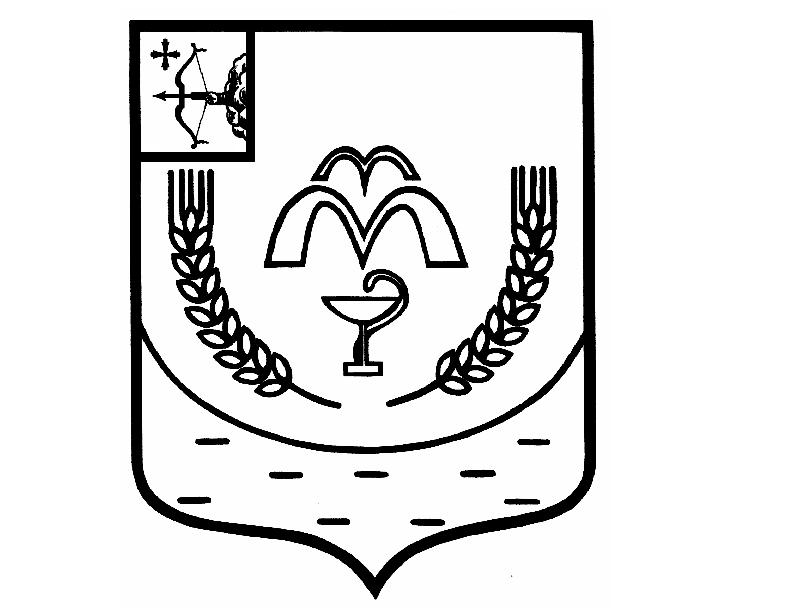 КУМЕНСКАЯ РАЙОННАЯ ДУМАПЯТОГО СОЗЫВАРЕШЕНИЕот 22.12.2020 № 36/264    пгт КумёныО прогнозе социально-экономического развития Куменского района на 2021 год и плановый период 2022-2023 годы 	В соответствии со статьей 23 Устава Куменского района, рассмотрев прогноз социально-экономического развития Куменского района на 2021 год и плановый период 2022-2023 годы,  районная Дума  РЕШИЛА:	1.  Принять к сведению разработанный отделом экономики и прогнозирования администрации Куменского района прогноз социально-экономического развития Куменского района на 2021 год и плановый период 2022-2023 годы.	2. Отделу экономики и прогнозирования администрации Куменского района (Казаковцева Е.А.) ежеквартально проводить мониторинг развития ситуации в экономике Куменского района и информировать  депутатов районной Думы об итогах развития района за 6 месяцев, за год.	3. Структурным подразделениям и отраслевым органам администрации Куменского  района организовать выполнение муниципальных программ.          4. Настоящее решение вступает в силу в соответствии с действующим законодательством.ПредседательКуменской районной Думы    А.Г. ЛеушинГлава Куменского района      И.Н. ШемпелевПояснительная запискак прогнозу социально-экономического развития Куменского района на 2021 год и плановый период 2022-2023 годы Социально–экономическая ситуация Куменского района  на 2021, 2022 и 2023 годы по прогнозным  данным   характеризуется следующими показателями:1. Административно-территориальное устройствоКоличество поселений, входящих в состав Куменского района составляет 9 из них: 7 - сельских и 2-городских. В 2021 - 2023 годах планируется сохранение количества поселений.       2. Демографическая ситуация в Куменском районе остается на уровне предыдущих лет. По-прежнему смертность превышает рождаемость. По статистическим данным среднегодовая численность постоянного населения Куменского района за 2019 год составляет 15585 человек. Общая среднегодовая  численность  постоянного населения к 2023 году уменьшится на 1076 человек от ожидаемой численности 2020 года.        3. Баланс трудовых ресурсов и фонд оплаты труда              Численность занятого населения в организациях района в 2019 году составила 5485 человек или со снижением на 249 человек. В оценке 2020 года численность работников предполагается 5476 человек ли со снижением на 9 человек. В прогнозируемом периоде 2021-2023 годов численность работников планируется со снижением на 1 человека, на 5 человек, на 2 человека соответственно и составит 5475, 5470, 5468 человек соответственно.  Фонд оплаты труда по полному кругу предприятий и организаций  Куменского района в 2020 году ожидается в сумме  1900,4 млн. рублей. На 2021 год прогнозный показатель по фонду оплаты увеличится до 1956,6 млн. рублей (второй вариант). Темп роста к оценке 2020 года  - 102,95 %. Среднемесячная  заработная плата по району  в 2021 году  составит –  29780,5 руб. (второй вариант)4. Производство промышленной продукции   Производством промышленной продукции в Куменском районе по чистым видам ОКВЭД в 2019 году занимались 20 промышленных предприятий: из них 4 крупных и 16 малых; а также 8 крупных непромышленных предприятий.Промышленность представлена следующими отраслями:  пищевая, обработка древесины, обеспечение электрической энергией, газом и паром, кондиционирование воздуха, а также водоснабжение, водоотведение и утилизация отходов. Ведущей отраслью в структуре произведенной промышленной продукции в 2019 году по полному кругу предприятий является «производство пищевых продуктов», удельный вес которой составляет 79%. Основные предприятия отрасли: ОАО «Вожгальский МСЗ», ООО «Пищевик», ООО «Радуга», ООО «Русич», ООО «Русская кухня», ООО «Элитек», ООО  «СПК».В 2017-2018 годах в пищевой промышленности отгрузка самого крупного районного промышленного предприятия «Вожгальский МСЗ», возросла значительно. Это связано с тем, что продукция  предприятия попала на прилавки федеральных сетей таких как Пятерочка, Магнит, Глобус. В 2019 году наблюдалось снижение отгрузки по одним видам продукции и рост по другим, это связано с изменением спроса на отдельные виды продукции. Отрасль «производство напитков» представлена предприятием ООО «Фабрика по розливу вод «Минеральные воды Вятки». В районе производится молоко и молочные продукты, мясо и продукты мясопереработки, мука, рыба, хлеб и хлебобулочные изделия.Деревообработкой в Куменском районе 2019 году занимались 3 малых предприятия, основным из которых является ООО «Кумены-Агролес», а также пилорамы имеют сельхозпредприятия района. Швейное производство было представлено малым предприятием ООО «Тамара», которое занималось в основном ремонтом швейных изделий и индивидуальным пошивом с ноября 2019 года предприятие прекратило свою деятельность. По крупным и средним предприятиям этот вид промышленности имеется у сельхозпредприятия ЗАО племзавод «Октябрьский» - выделка и крашение меха.Второй  по удельному весу является отрасль  «Обеспечение электрической энергией, газом и паром, кондиционирование воздуха» - 11%. Выполнение услуг по данному виду деятельности  в 2021 году прогнозируется в сумме 128,3 млн.руб. (2 вариант)Отгрузка товаров собственного производства, выполненных работ и услуг в 2021 году по 2 варианту прогнозируется в объеме 1185,2 млн. рублей по полному кругу предприятий, в том числе по крупным и средним предприятиям – 964 млн. руб.5. Сельское хозяйство Производством сельскохозяйственной продукции в Куменском районе в 2019 году занимались 6 сельхозпредприятий (ЗАО племзавод «Октябрьский», СПК «Красное Знамя», СПК племзавод «Красный Октябрь», СПК «Знамя Ленина», СПК «Березниковский», ООО «Верхобыстрица), 8 крестьянских (фермерских) хозяйств и 1 подсобное хозяйство Куменского аграрно-технологического техникума. Численность работающих в сельхозпредприятиях района за 2019 год  составляет 1760 человека, 113 из которых трудится в СПК «Красное Знамя» в отделении Богородского района.На перспективу ставятся задачи дальнейшего успешного развития сельхозпредприятий района: увеличение посевных площадей, поголовья крупного рогатого скота, производства молока, мяса и зерна. В 2020 году часть посевных площадей переведены в чистые пары и были засеяны озимой рожью в августе, таким образом произошло незначительное снижение посевных площадей в 2020 году относительно 2019 года.В 2021 году объем производства продукции сельского хозяйства (2 вариант) планируется в сопоставимых ценах на сумму 3539,3 млн. руб., темп роста в сопоставимой оценке к предыдущему году составит 100,7%.Основная доля продукции села производится в сельскохозяйственных организациях 94%. Личные подсобные хозяйства дают 6,%.По району планируется собрать всеми категориями хозяйств в 2021 году (2 вариант):зерна – 70,065 тыс. тонн,картофеля – 0,94 тыс. тонн,овощей – 1,43 тыс. тоннПроизводство животноводческой продукции достигнет в 2021 году (2 вариант):молока – 78,66 тыс.тоннскот и птица в живом весе – 4,85 тыс.тонн.Поголовье крупного рогатого скота ежегодно возрастает и в 2021 году составит 24666 голов, в том числе коров 8127 голов.В частном секторе стабильно развивается растениеводство: садоводство и огородничество.6. Малое предпринимательствоПо состоянию на 01.01.2020 года в Куменском районе работало 65 малых и микропредприятий (включая гаражные кооперативы, которые включены в Реестр малого предпринимательства). Из них 3 предприятия сельского хозяйства, 8 предприятий промышленности, 3 предприятия по обработке древесины и производстве изделий из дерева, 3 строительных организации, 21 предприятие торговли, 10 транспортных предприятий, прочие – 17 (обеспечение электрической энергией, газом и паром, кондиционирование воздуха; водоснабжение, водоотведение; деятельность гостиниц и предприятий общественного питания; финансовая и страховая деятельность; операции с недвижимым имуществом; предоставление прочих услуг).	По состоянию на 01.01.2020 было зарегистрировано 344 индивидуальных предпринимателя, включая ИП – глав КФХ. Из них 12 человек занимаются сельским и лесным хозяйством, производством пищевых продуктов занимался 1 человек,  производством одежды – 3 человека, обработкой древесины и производством изделий из дерева – 10 человек, строительством – 33 человека, 115 человек – оптовой и розничной торговлей, транспортировкой – 70 человек, деятельностью в области информации и связи – 7 человек, прочими видами деятельности – 93 человека (предоставление прочих услуг, операции с недвижимым имуществом; образование; полиграфическая деятельность; производство готовых металлических изделий; финансовая и страховая деятельность; здравоохранение; гостиницы и предприятия общественного питания).	Оборот субъектов малого предпринимательства  в 2019 году составил 1132,4 млн. руб., что на 1,4 % выше уровня прошлого года. В 2020 году ожидается оборот 1136,8 млн. руб., в сопоставимой оценке этот показатель характеризуется ростом, темп роста составит 100,4%. К средним предприятиям в 2019 году относятся 4 предприятия: СПК «Березниковский», СПК «Знамя Ленина», ОАО «Вожгальский маслодельно-сыродельный завод», Куменское райпо. 7. ИнвестицииФактический объем инвестиций за 2018 год составляет 1 196 482,0 тыс. рублей, за 2019 год –  1 114 768,0  тыс. рублей. Оценка 2020 года –  1 178 463,6 тыс. рублей, прогноз на 2021-2023 годы – 1 318 299,9 тыс. рублей, 1 147 125,4 тыс. рублей, 1 185 902,5 тыс.рублей соответственно.По субъектам малого предпринимательства объем инвестиций за 2019 год составил 25563,0 тыс. рублей или с увеличением 
к уровню 2018 года на 3215 тыс. рублей. Наибольшая сумма инвестиций вложена ООО "Верхобыстрица" (сельское хозяйство) приобретали машины и оборудование, транспортные средства, продуктивный скот, также проходила реконструкция животноводческих помещений. ООО "Русич" (производство пищевых продуктов): закупалось производственное и торговое оборудование. ООО "СПК" (производство пищевых продуктов): производственное оборудование. ООО "Пищевик": производственное оборудование. ООО "Кумены-Агролес": закупались деревообрабатывающие станки и техника. По крупным и средним предприятиям объем инвестиций за 2018-2019 годы составил 1070349,0 и 979623,0 тыс. рублей соответственно, оценка 2020 года - 1040135 тыс. рублей, прогноз на 2021-2023 годы - 1169234; 989291; 1018498 тыс. рублей соответственно.Инвестиционные вложения крупных и средних предприятий по видам экономической деятельности следующие:Раздел "Сельское, лесное хозяйство, охота, рыболовство и рыбоводство". Предприятия сельского хозяйства проводят реконструкцию животноводческих ферм, ведут строительство животноводческих помещений, зерноскладов, приобретают высокопроизводительную импортную сельскохозяйственную технику, такую, как тракторы «ДжонДир», «Нью-Холланд», а так же прицепные сельскохозяйственные машины и автомобили. Раздел "Обрабатывающие производства" представлен одним подразделом "Производство пищевых продуктов". Объем инвестиций за 2019 год составил 22135 тыс. рублей. Объем инвестиций в ОАО "Вожгальский МСЗ" составил - приобретались машины и оборудование, транспортных средств, а также окончание модернизации производственных помещений. Раздел "Торговля оптовая и розничная; ремонт автотранспортных средств и мотоциклов". Объем инвестиций в 2019 году составил 11499 тыс.рублей на приобретение торгового оборудования и реконструкции торговых помещений. Раздел "Деятельность в области здравоохранения и социальных услуг". Объем инвестиций в 2019 году составил 33314 тыс.рублей в ООО «Санаторий Лесная Новь» и ЗАО «Санаторий Нижне-Ивкино» приобреталось оборудование. В 2021 году по крупным и средним предприятиям будет инвестировано в экономику Куменского района 1169,2 млн. рублей, из них на отрасль «сельское хозяйство» - 849,7 млн. рублей, или 73% всех капиталовложений. Основным источником финансирования являются собственные средства, прибыль и амортизация, удельный вес которых достигнет 845,5 млн. рублей, или 72 %. На привлеченные средства приходится 28 % или 323,7 млн.рублей.Бюджетные учреждения приобретают вычислительную технику, оргтехнику, компьютеры.Предприятия пищевой и перерабатывающей промышленности приобретают современное оборудование для производства и хранения производимых товаров.Сельскохозяйственные и промышленные предприятия ежегодно ведут строительство жилья.Наиболее активно ведут инвестиционную деятельность ЗАО «Октябрьский», СПК «Красное Знамя», СПК «Красный Октябрь», СПК «Знамя Ленина», СПК «Березниковский», ОАО «Вожгальский МСЗ», Куменское райпо, ЗАО «Санаторий «Нижне-Ивкино», ООО «Санаторий «Лесная Новь».8.  Основные фондыВ 2019 году по полному кругу предприятий Куменского района основных фондов по полной учетной стоимости на конец года составило 8213980,0 тыс.руб., в том числе по крупным и средним предприятиям – 7981397,0 тыс.руб. Остаточная балансовая стоимость основных фондов на конец года – 4479422,0 тыс.руб., в т.ч. по крупным и средним организациям – 4356258,0 тыс.руб.В 2020 году по полному кругу предприятий Куменского района планируется  основных фондов по полной учетной стоимости на конец года – 8892062,0 тыс. рублей,  в том числе по крупным и средним предприятиям – 8650249,0  тыс. рублей. Остаточная балансовая стоимость основных фондов на конец года – 4707396,0 тыс.руб., в т.ч. по крупным и средним организациям – 4592202,0 тыс.руб.Увеличение основных фондов по полной учетной стоимости на конец года и остаточной балансовой стоимости основных фондов на конец года происходит за счет обновления основных фондов сельхозпредприятий. Предприятия сельского хозяйства проводят реконструкцию животноводческих ферм, ведут строительство животноводческих помещений, зерноскладов и зерносушильных комплексов, приобретают высокопроизводительную импортную сельскохозяйственную технику, такую, как тракторы «ДжонДир», «Нью-Холланд», а так же прицепные сельскохозяйственные машины.Бюджетные учреждения приобретают вычислительную технику, оргтехнику, компьютеры.Предприятия пищевой и перерабатывающей промышленности приобретают современное оборудование для производства и хранения производимых товаров. Крупным предприятием торговли – Куменским райпо также ежегодно обновляется торговое оборудование. Сельскохозяйственные и промышленные предприятия ежегодно ведут строительство жилья.В 2019 году вводились в действие зерносушильный комплекс, трактора Беларусь, прицепная техника, зерноуборочные комбайны, трактора НьюХоланд, культиваторы, комбайны НьюХоланд, выдуватель раздатчик, погрузчики, опрыскиватели, оборудование к сушилке, посевной комплекс Хорш, оборудование для животноводства, реконструкция животных помещений, склады зерновые, кормосмесители, охладитель молока, сеялка зернотравяная, автомашины, строительство телятников, бороны. Введены в эксплуатацию жилые дома. Всего 7 сельхозпредприятиями района (СПК «Красный Октябрь», СПК «Березниковский», СПК «Знамя Ленина», СПК «Красное Знамя», ЗАО «Октябрьский», Отделение Рябиново ЗАО «Агрофирма «Дороничи», 2 отделение «Заря» ЗАО «Заречье») введено основных средств на сумму 758831,0 тыс.рублей. Санаториями ЗАО «Санаторий Нижне-Ивкино» и ООО «Санаторий Лесная Новь» приобретается и вводится новое медицинское оборудование.Высокий уровень амортизации основных фондов связан с приобретением большого количества транспортных средств и оборудования.9. Финансовое состояние предприятийСоциально-экономическая ситуация в Куменского района на 2021-2023 годы по прогнозным данным характеризуется следующими показателями:На территории Куменского района в 2018 году работало 45 прибыльных и 21 убыточное предприятие. По крупным и средним предприятиям сработали с убытком 3 предприятия: МУП «Куменские тепловые системы», МУП «Куменский коммунсервис» и МУП «Куменский рынок». Также убыточными в 2018 году были 18 малых предприятий.В 2019 году на территории района работало 52 прибыльных и 11 убыточных предприятий. Сработали с убытком  предприятия: ООО «Русич», ООО «СПК», ООО «Русская кухня», МУП «Куменские тепловые системы»,  МУП «ЖКХ п. Речной», ООО «Теплотранс», ООО «Олимпийские тепловые системы», МУП «Куменский рынок», ООО «Вожгальское домоуправление», ООО «Нижнеивкинское домоуправление», ООО «Вожгальское масло».В 2020 году по полному кругу предприятий ожидается убыток по 2 предприятиям – МУП «Куменские тепловые системы» и ООО «Русская кухня».На территории района  в 2018-2019 годах действовали 6 прибыльных сельхозпредприятий: ЗАО племзавод «Октябрьский», СПК «Красное Знамя», СПК племзавод «Красный Октябрь», СПК «Знамя Ленина», СПК «Березниковский», ООО «Верхобыстрица». По итогам деятельности 2018 года сельхозпредприятиями района получена прибыль в сумме 348762 тыс. руб.Немаловажный вклад в прибыль сельхозпредприятий вносит финансовая поддержка сельхозпредприятий из всех уровней бюджета. Всего господдержки сельхозпредприятиями района получено за 2018 год – 158,5 млн. руб, наиболее крупные суммы: субсидии из областного и федерального бюджета на  реализованного молока  – 52,5 млн.руб., поддержка из областного и федерального бюджета в отрасли растениеводства на   посевной площади – 17,2 млн.руб., поддержка инвестиционных кредитов из областного и федерального бюджетов – 18,6 млн.руб., субсидии на содержание племенного маточного поголовья – 28,6 млн. руб.Всего господдержки сельхозпредприятиями района получено за 2019 год – 174,5 млн. руб, наиболее крупные суммы: субсидии из областного и федерального бюджета на повышение продуктивности в молочном скотоводстве  – 50,4 млн.руб., поддержка из областного и федерального бюджета в отрасли растениеводства – 9,4 млн.руб., поддержка инвестиционных кредитов из областного и федерального бюджетов – 13  млн.руб., субсидии на содержание племенного животноводства – 24,1 млн. руб., субсидии на приобретение с/х техники – 45,2 млн. руб., стимулирование интеграционной деятельности в с/х – 26,6 млн. руб.На росте прибыли 2019 года по сравнению с 2018 годом  по сельхозпредприятиям района сказалась высокая урожайность зерновых в отчетном году (объем зерна составил 64979,6 тонн – в 2018 году, 82435 тонн – в 2019 году)На перспективу планируется получение стабильного объема прибыли крупных и средних сельскохозяйственных предприятий при условии роста закупочной цены на молоко и мясо  и сохранения имеющихся государственных финансовых поддержек. Прибыль сельскохозяйственных предприятий по полному кругу в 2021 году прогнозируется в сумме 508000 тыс.руб. (2 вариант)В производстве пищевых продуктов прибыльными являются ОАО «Вожгальский маслодельно-сыродельный завод», ООО «Радуга», ООО «Пищевик», ООО «Элитек». Снижение прибыли в 2019 году относительно 2018 года наблюдается по ОАО «Вожгальский маслодельно-сыродельный завод» связано с большим объемом вложений в модернизацию производственных помещений.Крупные и средние предприятия района в сфере торговли представлены только 1 прибыльным предприятием – Куменское райпо. Рост прибыли в 2019 году связан с продажей основных средств и экономией по коммунальным услугам на предприятии.Куменское райпо имеет ряд столовых и кафе на территории всего района. В связи ситуацией по СOVID 2019 все объекты общественного питания были закрыты для посетителей. Малая часть точек общественного питания  работали «на выдачу», но в поселках и деревнях этот вид услуг не востребован. В связи с этим прибыль по Куменскому району планируется ниже уровня 2019 года.        По итогам работы 2018-2019 гг. оба санатория, расположенные на территории Куменского района  «Лесная Новь» и «Нижне-Ивкино» (Деятельность в области здравоохранения)  прибыльные.В связи с предупреждением распространения короновирусной инфекции также как и точки общественного питания, были закрыты оба санатория на территории района  ЗАО «Санаторий Нижне-Ивкино» и ООО «Санаторий Лесная Новь». В связи с этим в 2020 году объем ожидаемой прибыли ниже уровня 2019 года.   По ожиданию 2020 года убыточными останутся 2 предприятия: МУП «Куменские тепловые системы» и ООО «Русская кухня». На перспективу 2021-2023 годов прогнозируется стабильная работа предприятий района.Прибыль прибыльных предприятий и организаций по полному кругу в 2021 году прогнозируется в сумме 626545 тыс.руб. (2 вариант).11. Оборот розничной торговли в 2021  году составит 1782,6 млн. рублей. В сопоставимой оценке этот показатель составит 100,5% к ожидаемому уровню 2020 года.Оборот общественного питания снижается и в 2021 году предполагает темп 97% (в сопоставимой оценке) к оценке 2020 года и составит в прогнозируемом году 92,4 млн. рублей.Объем платных услуг населению в 2021 году прогнозируется в объеме  485,7 млн. рублей, что в сопостовимой оценке составит 97% к ожидаемому уровню 2020 года.  В структуре платных услуг наибольший удельный вес имеют санаторно-оздоровительные услуги, предоставляемые санаториями района.Анализируя все прогнозируемые  показатели, можно сделать вывод, что идет стабильное развитие Куменского района. Перед муниципальными органами ставятся новые задачи, в первую очередь – обеспечение дальнейшей стабильности экономики, мобилизация всех внутренних ресурсов, сохранение рейтинга района. Все структурные подразделения администрации района, руководители предприятий и организаций озадачены выполнением прогнозных показателей.Глава Куменского района                                                                И.Н. ШемпелевКазаковцева Евгения Александровна(83343) 2-12-52ПоказателиЕдиница измеренияотчетотчетоценкапрогнозпрогнозпрогнозпрогнозпрогнозпрогнозКомментарии к показателямПоказателиЕдиница измерения2 0182 0192 0202 0212 0212 0222 0222 0232 023Комментарии к показателямПоказателиЕдиница измерения2 0182 0192 020вариант 1вариант 2вариант 1вариант 2вариант 1вариант 2Комментарии к показателямI. Административно-территориальное устройствоI. Административно-территориальное устройствоI. Административно-территориальное устройствоI. Административно-территориальное устройствоI. Административно-территориальное устройствоI. Административно-территориальное устройствоI. Административно-территориальное устройствоI. Административно-территориальное устройствоI. Административно-территориальное устройствоI. Административно-территориальное устройствоI. Административно-территориальное устройствоКоличество поселений, входящих в состав муниципального образования, на начало годаединиц9,009,009,009,009,009,009,009,009,00в том числе:  
городскиеединиц2,002,002,002,002,002,002,002,002,00сельскиеединиц7,007,007,007,007,007,007,007,007,00ПоказателиЕдиница измеренияотчетотчетоценкапрогнозпрогнозпрогнозпрогнозпрогнозпрогнозКомментарии к показателямПоказателиЕдиница измерения2 0182 0192 0202 0212 0212 0222 0222 0232 023Комментарии к показателямПоказателиЕдиница измерения2 0182 0192 020вариант 1вариант 2вариант 1вариант 2вариант 1вариант 2Комментарии к показателямII. НаселениеII. НаселениеII. НаселениеII. НаселениеII. НаселениеII. НаселениеII. НаселениеII. НаселениеII. НаселениеII. НаселениеII. НаселениеЧисленность постоянного населения (среднегодовая)человек16 008,0015 585,0015 204,0014 831,0014 835,0014 463,0014 476,0014 102,0014 128,00Численность постоянного населения (среднегодовая)в % к предыдущему году97,8797,3697,5697,5597,5797,5297,5897,5097,60в том числе: 
городскогочеловек6 565,006 404,006 275,006 148,006 150,006 010,006 020,005 880,005 900,00в том числе: 
городскогов % к предыдущему году98,5497,5597,9997,9898,0197,7697,8997,8498,01сельскогочеловек9 443,009 181,008 929,008 683,008 685,008 453,008 456,008 222,008 228,00сельскогов % к предыдущему году97,4097,2397,2697,2497,2797,3597,3697,2797,30Численность постоянного населения на конец годачеловек15 780,0015 391,0015 017,0014 645,0014 653,0014 281,0014 299,0013 923,0013 957,00Коэффициент естественного прироста населения (+/-) на 1000 человек населения-7,00-7,10-6,80-6,70-6,40-6,20-5,90-5,70-5,20Коэффициент миграционного прироста (+/-) на 10000 человек населения-214,00-178,00-177,60-184,10-181,30-189,40-185,10-197,10-189,70Численность детей в возрасте 0-17 лет включительно на конец годачеловек3 392,003 365,003 340,003 310,003 320,003 280,003 300,003 260,003 280,00ПоказателиЕдиница измеренияотчетотчетоценкапрогнозпрогнозпрогнозпрогнозпрогнозпрогнозКомментарии к показателямПоказателиЕдиница измерения2 0182 0192 0202 0212 0212 0222 0222 0232 023Комментарии к показателямПоказателиЕдиница измерения2 0182 0192 020вариант 1вариант 2вариант 1вариант 2вариант 1вариант 2Комментарии к показателямIII. Общеэкономические показателиIII. Общеэкономические показателиIII. Общеэкономические показателиIII. Общеэкономические показателиIII. Общеэкономические показателиIII. Общеэкономические показателиIII. Общеэкономические показателиIII. Общеэкономические показателиIII. Общеэкономические показателиIII. Общеэкономические показателиIII. Общеэкономические показателиКоличество организаций, зарегистрированных на территории муниципального образования, полный круг, на конец годаединиц199,00193,00193,00193,00193,00193,00193,00193,00193,00в том числе: крупных и средних организацийединиц88,0087,0087,0087,0087,0087,0087,0087,0087,00Количество организаций муниципальной формы собственности, всегоединиц69,0067,0067,0067,0067,0067,0067,0067,0067,00Оборот организаций по всем видам деятельности по полному кругутыс.рублей в ценах соответствующих лет5 721 515,006 179 690,006 354 178,00######################################################Оборот организаций по всем видам деятельности по полному кругув % к предыдущему году102,10108,01102,82102,47102,77102,67103,00102,98103,20в том числе: по крупным и средним организациямтыс.рублей в ценах соответствующих лет4 874 264,005 268 759,005 426 822,00######################################################в том числе: по крупным и средним организациямв % к предыдущему году104,40108,09103,00102,50102,70102,70103,00103,00103,30Поступление налоговых и иных платежей во все уровни бюджетовтыс.рублей373 348,88383 087,64386 350,00385 730,00386 740,00392 550,00393 450,00395 100,00397 300,00в том числе: федеральный бюджеттыс.рублей55 797,6144 147,6644 700,0045 230,0045 540,0045 700,0046 100,0045 900,0047 000,00                       областной бюджеттыс.рублей215 330,47229 273,81231 500,00232 100,00232 500,00233 800,00234 100,00234 200,00235 000,00                       местный бюджеттыс.рублей102 220,80109 666,17110 150,00108 400,00108 700,00113 050,00113 250,00115 000,00115 300,00Доходы бюджета муниципального образования (консолидированного), всеготыс.руб. 392 044,20381 571,30429 321,30387 140,00387 219,50364 640,00364 742,20369 100,00369 800,00в том числе: налоговые доходы108 318,50116 586,60117 223,50115 320,00115 348,20120 200,00120 229,30122 100,00122 300,00                    неналоговые доходы34 069,7035 499,9030 599,4027 320,0027 336,5028 120,0028 143,7028 800,0029 100,00                    безвозмездные поступлениятыс.руб. 249 656,00229 484,80281 498,40244 500,00244 534,80216 320,00216 369,20218 200,00218 400,00Расходы бюджета муниципального образования (консолидированного), всеготыс.руб. 392 318,60380 198,20442 394,20396 150,00396 193,20373 900,00373 940,10378 100,00378 500,00Дефицит (-), профицит (+) консолидированного бюджета муниципального образованиятыс.руб. -274,401 373,10-13 072,90-9 010,00-8 973,70-9 260,00-9 197,90-9 000,00-8 700,00ПоказателиЕдиница измеренияотчетотчетоценкапрогнозпрогнозпрогнозпрогнозпрогнозпрогнозКомментарии к показателямПоказателиЕдиница измерения201820192020202120212022202220232023Комментарии к показателямПоказателиЕдиница измерения201820192020вариант 1вариант 2вариант 1вариант 2вариант 1вариант 2Комментарии к показателямIV. Промышленность (B+С+D+E) Отгружено товаров собственного производства, выполненных работ и услуг собственными силами по видам экономической деятельности по полному кругу организаций всего (B+С+D+E) тыс.рублей в ценах соответствующих лет1 107 929,001 099 580,001 139 253,001 182 459,001 185 234,001 230 375,001 235 838,001 280 360,001 289 120,00Темп роста отгрузки (B+С+D+E) % к предыдущему году в действующих ценах112,7099,25103,61103,79104,04104,05104,27104,06104,31Индекс-дефляторв % к предыдущему году115,10105,59103,65104,06103,56103,98103,74103,80103,74Индекс производствав % к предыдущему году в сопоставимых ценах97,9093,9899,9599,74100,46100,07100,51100,25100,54в том числе по видам деятельности:Объем отгруженных товаров собственного производства, выполненных работ и услуг собственными силами - РАЗДЕЛ B: Добыча полезных ископаемыхтыс.рублей в ценах соответствующих лет0,000,000,000,000,000,000,000,000,00Темп роста отгрузки% к предыдущему году в действующих ценах0,000,000,000,000,000,000,000,00Индекс-дефлятор% к предыдущему году0,000,000,000,000,000,000,000,00Индекс производства% к предыдущему году в сопоставимых ценах0,000,000,000,000,000,000,000,00Объем отгруженных товаров собственного производства, выполненных работ и услуг собственными силами - 05 Добыча углятыс.рублей в ценах соответствующих летТемп роста отгрузки% к предыдущему году в действующих ценах0,000,000,000,000,000,000,000,00Индекс-дефлятор% к предыдущему годуИндекс производства% к предыдущему году в сопоставимых ценах0,000,000,000,000,000,000,000,00Объем отгруженных товаров собственного производства, выполненных работ и услуг собственными силами - 06 Добыча сырой нефти и природного газатыс.рублей в ценах соответствующих летТемп роста отгрузки% к предыдущему году в действующих ценах0,000,000,000,000,000,000,000,00Индекс-дефлятор% к предыдущему годуИндекс производства% к предыдущему году в сопоставимых ценах0,000,000,000,000,000,000,000,00Объем отгруженных товаров собственного производства, выполненных работ и услуг собственными силами - 07 Добыча металлических рудтыс.рублей в ценах соответствующих летТемп роста отгрузки% к предыдущему году в действующих ценах0,000,000,000,000,000,000,000,00Индекс-дефлятор% к предыдущему годуИндекс производства% к предыдущему году в сопоставимых ценах0,000,000,000,000,000,000,000,00Объем отгруженных товаров собственного производства, выполненных работ и услуг собственными силами - 08 Добыча прочих полезных ископаемыхтыс.рублей в ценах соответствующих летТемп роста отгрузки% к предыдущему году в действующих ценах0,000,000,000,000,000,000,000,00Индекс-дефлятор% к предыдущему годуИндекс производства% к предыдущему году в сопоставимых ценах0,000,000,000,000,000,000,000,00Объем отгруженных товаров собственного производства, выполненных работ и услуг собственными силами - 09 Предоставление услуг в области добычи полезных ископаемыхтыс.рублей в ценах соответствующих летТемп роста отгрузки% к предыдущему году в действующих ценах0,000,000,000,000,000,000,000,00Индекс-дефлятор% к предыдущему годуИндекс производства% к предыдущему году в сопоставимых ценах0,000,000,000,000,000,000,000,00Обрабатывающие производстваОбъем отгруженных товаров собственного производства, выполненных работ и услуг собственными силами - РАЗДЕЛ C: Обрабатывающие производстватыс.рублей в ценах соответствующих лет933 412,00941 722,00977 223,001 015 742,001 016 775,001 058 025,001 060 558,001 101 115,001 106 730,00Темп роста отгрузки% к предыдущему году в действующих ценах114,50100,89103,77103,94104,05104,16104,31104,07104,35Индекс-дефлятор% к предыдущему году112,30105,67103,57104,08103,49103,98103,69103,77103,70Индекс производства% к предыдущему году в сопоставимых ценах102,0095,46100,1999,87100,54100,17100,59100,29100,62Объем отгруженных товаров собственного производства, выполненных работ и услуг собственными силами - 10 Производство пищевых продуктовтыс.рублей в ценах соответствующих лет878 640,00885 630,00916 630,00950 435,00950 650,00987 520,00987 900,001 025 100,001 026 600,00Темп роста отгрузки% к предыдущему году в действующих ценах118,70100,80103,50103,69103,71103,90103,92103,81103,92Индекс-дефлятор% к предыдущему году101,10105,70103,50104,00103,40103,90103,60103,70103,60Индекс производства% к предыдущему году в сопоставимых ценах117,4095,36100,0099,70100,30100,00100,31100,10100,31Объем отгруженных товаров собственного производства, выполненных работ и услуг собственными силами - 11 Производство напитковтыс.рублей в ценах соответствующих лет8 535,008 968,009 250,009 600,009 605,009 975,009 990,0010 340,0010 400,00Темп роста отгрузки% к предыдущему году в действующих ценах104,80105,07103,14103,78103,84103,91104,01103,66104,10Индекс-дефлятор% к предыдущему году101,10105,70103,50104,00103,40103,90103,60103,70103,60Индекс производства% к предыдущему году в сопоставимых ценах103,6099,4199,6699,79100,42100,01100,3999,96100,49Объем отгруженных товаров собственного производства, выполненных работ и услуг собственными силами - 12 Производство табачных изделийтыс.рублей в ценах соответствующих летТемп роста отгрузки% к предыдущему году в действующих ценах0,000,000,000,000,000,000,000,00Индекс-дефлятор% к предыдущему годуИндекс производства% к предыдущему году в сопоставимых ценах0,000,000,000,000,000,000,000,00Объем отгруженных товаров собственного производства, выполненных работ и услуг собственными силами - 13 Производство текстильных изделийтыс.рублей в ценах соответствующих лет102,00Темп роста отгрузки% к предыдущему году в действующих ценах41,500,000,000,000,000,000,000,000,00Индекс-дефлятор% к предыдущему году99,30Индекс производства% к предыдущему году41,800,000,000,000,000,000,000,000,00Объем отгруженных товаров собственного производства, выполненных работ и услуг собственными силами - 14 Производство одеждытыс.рублей в ценах соответствующих летТемп роста отгрузки% к предыдущему году в действующих ценах0,000,000,000,000,000,000,000,00Индекс-дефлятор% к предыдущему годуИндекс производства% к предыдущему году в сопоставимых ценах0,000,000,000,000,000,000,000,00Объем отгруженных товаров собственного производства, выполненных работ и услуг собственными силами - 15 Производство кожи и изделий из кожитыс.рублей в ценах соответствующих лет2 633,001 941,001 860,001 867,001 920,001 910,001 990,001 975,002 070,00Темп роста отгрузки% к предыдущему году в действующих ценах79,0073,7295,83100,38103,23102,30103,65103,40104,02Индекс-дефлятор% к предыдущему году99,30104,60103,40103,50103,50103,40103,60103,20103,50Индекс производства% к предыдущему году в сопоставимых ценах79,6070,4892,6896,9899,7498,94100,04100,20100,50Объем отгруженных товаров собственного производства, выполненных работ и услуг собственными силами - 16 Обработка древесины и производство изделий из дерева и пробки, кроме мебели, производство изделий из соломки и материалов для плетениятыс.рублей в ценах соответствующих лет43 502,0045 183,0049 483,0053 840,0054 600,0058 620,0060 678,0063 700,0067 660,00Темп роста отгрузки% к предыдущему году в действующих ценах100,70103,86109,52108,81110,34108,88111,13108,67111,51Индекс-дефлятор% к предыдущему году106,30105,40104,90105,50105,10105,40105,30105,00105,40Индекс производства% к предыдущему году94,8098,54104,40103,13104,99103,30105,54103,49105,79Объем отгруженных товаров собственного производства, выполненных работ и услуг собственными силами - 17 Производство бумаги и бумажных изделий тыс.рублей в ценах соответствующих летТемп роста отгрузки% к предыдущему году в действующих ценах0,000,000,000,000,000,000,000,00Индекс-дефлятор% к предыдущему годуИндекс производства% к предыдущему году в сопоставимых ценах0,000,000,000,000,000,000,000,00Объем отгруженных товаров собственного производства, выполненных работ и услуг собственными силами - 18 Деятельность полиграфическая и копирование носителей информациитыс.рублей в ценах соответствующих летТемп роста отгрузки% к предыдущему году в действующих ценах0,000,000,000,000,000,000,000,00Индекс-дефлятор% к предыдущему годуИндекс производства% к предыдущему году в сопоставимых ценах0,000,000,000,000,000,000,000,00Объем отгруженных товаров собственного производства, выполненных работ и услуг собственными силами - 19 Производство кокса и нефтепродуктовтыс.рублей в ценах соответствующих летТемп роста отгрузки% к предыдущему году в действующих ценах0,000,000,000,000,000,000,000,00Индекс-дефлятор% к предыдущему годуИндекс производства% к предыдущему году в сопоставимых ценах0,000,000,000,000,000,000,000,00Объем отгруженных товаров собственного производства, выполненных работ и услуг собственными силами - 20 Производство химических веществ и химических продуктовтыс.рублей в ценах соответствующих летТемп роста отгрузки% к предыдущему году в действующих ценах0,000,000,000,000,000,000,000,00Индекс-дефлятор% к предыдущему годуИндекс производства% к предыдущему году в сопоставимых ценах0,000,000,000,000,000,000,000,00Объем отгруженных товаров собственного производства, выполненных работ и услуг собственными силами - 21 Производство лекарственных средств и материалов, применяемых в медицинских целяхтыс.рублей в ценах соответствующих летТемп роста отгрузки% к предыдущему году в действующих ценах0,000,000,000,000,000,000,000,00Индекс-дефлятор% к предыдущему годуИндекс производства% к предыдущему году в сопоставимых ценах0,000,000,000,000,000,000,000,00Объем отгруженных товаров собственного производства, выполненных работ и услуг собственными силами - 22 Производство резиновых и пластмассовых изделийтыс.рублей в ценах соответствующих летТемп роста отгрузки% к предыдущему году в действующих ценах0,000,000,000,000,000,000,000,00Индекс-дефлятор% к предыдущему годуИндекс производства% к предыдущему году0,000,000,000,000,000,000,000,00Объем отгруженных товаров собственного производства, выполненных работ и услуг собственными силами - 23 Производство прочей неметаллической минеральной продукциитыс.рублей в ценах соответствующих летТемп роста отгрузки% к предыдущему году в действующих ценах0,000,000,000,000,000,000,000,00Индекс-дефлятор% к предыдущему годуИндекс производства% к предыдущему году в сопоставимых ценах0,000,000,000,000,000,000,000,00Объем отгруженных товаров собственного производства, выполненных работ и услуг собственными силами - 24 Производство металлургическое тыс.рублей в ценах соответствующих летТемп роста отгрузки% к предыдущему году в действующих ценах0,000,000,000,000,000,000,000,00Индекс-дефлятор% к предыдущему годуИндекс производства% к предыдущему году в сопоставимых ценах0,000,000,000,000,000,000,000,00Объем отгруженных товаров собственного производства, выполненных работ и услуг собственными силами - 25 Производство готовых металлических изделий, кроме машин и оборудованиятыс.рублей в ценах соответствующих летТемп роста отгрузки% к предыдущему году в действующих ценах0,000,000,000,000,000,000,000,00Индекс-дефлятор% к предыдущему годуИндекс производства% к предыдущему году в сопоставимых ценах0,000,000,000,000,000,000,000,00Объем отгруженных товаров собственного производства, выполненных работ и услуг собственными силами - 26 Производство компьютеров, электронных и  оптических изделийтыс.рублей в ценах соответствующих летТемп роста отгрузки% к предыдущему году в действующих ценах0,000,000,000,000,000,000,000,00Индекс-дефлятор% к предыдущему годуИндекс производства% к предыдущему году в сопоставимых ценах0,000,000,000,000,000,000,000,00Объем отгруженных товаров собственного производства, выполненных работ и услуг собственными силами - 27 Производство электрического оборудованиятыс.рублей в ценах соответствующих летТемп роста отгрузки% к предыдущему году в действующих ценах0,000,000,000,000,000,000,000,00Индекс-дефлятор% к предыдущему годуИндекс производства% к предыдущему году в сопоставимых ценах0,000,000,000,000,000,000,000,00Объем отгруженных товаров собственного производства, выполненных работ и услуг собственными силами - 28 Производство машин и оборудования, не включенных в другие группировкитыс.рублей в ценах соответствующих летТемп роста отгрузки% к предыдущему году в действующих ценах0,000,000,000,000,000,000,000,00Индекс-дефлятор% к предыдущему годуИндекс производства% к предыдущему году в сопоставимых ценах0,000,000,000,000,000,000,000,00Объем отгруженных товаров собственного производства, выполненных работ и услуг собственными силами - 29 Производство автотранспортных средств, прицепов и полуприцеповтыс.рублей в ценах соответствующих летТемп роста отгрузки% к предыдущему году в действующих ценах0,000,000,000,000,000,000,000,00Индекс-дефлятор% к предыдущему годуИндекс производства% к предыдущему году в сопоставимых ценах0,000,000,000,000,000,000,000,00Объем отгруженных товаров собственного производства, выполненных работ и услуг собственными силами - 30 Производство прочих транспортных средств и оборудованиятыс.рублей в ценах соответствующих летТемп роста отгрузки% к предыдущему году в действующих ценах0,000,000,000,000,000,000,000,00Индекс-дефлятор% к предыдущему годуИндекс производства% к предыдущему году в сопоставимых ценах0,000,000,000,000,000,000,000,00Объем отгруженных товаров собственного производства, выполненных работ и услуг собственными силами - 31 Производство мебелитыс.рублей в ценах соответствующих летТемп роста отгрузки% к предыдущему году в действующих ценах0,000,000,000,000,000,000,000,00Индекс-дефлятор% к предыдущему годуИндекс производства% к предыдущему году в сопоставимых ценах0,000,000,000,000,000,000,000,00Объем отгруженных товаров собственного производства, выполненных работ и услуг собственными силами - 32 Производство прочих готовых изделийтыс.рублей в ценах соответствующих летТемп роста отгрузки% к предыдущему году в действующих ценах0,000,000,000,000,000,000,000,00Индекс-дефлятор% к предыдущему годуИндекс производства% к предыдущему году в сопоставимых ценах0,000,000,000,000,000,000,000,00Объем отгруженных товаров собственного производства, выполненных работ и услуг собственными силами - 33 Ремонт и монтаж машин и оборудованиятыс.рублей в ценах соответствующих летТемп роста отгрузки% к предыдущему году в действующих ценах0,000,000,000,000,000,000,000,00Индекс-дефлятор% к предыдущему годуИндекс производства% к предыдущему году в сопоставимых ценах0,000,000,000,000,000,000,000,00Обеспечение электрической энергией, газом и паром; кондиционирование воздухаОбъем отгруженных товаров собственного производства, выполненных работ и услуг собственными силами - РАЗДЕЛ D: Обеспечение электрической энергией, газом и паром; кондиционирование воздуха тыс.рублей в ценах соответствующих лет140 161,00120 945,00123 504,00126 650,00128 315,00130 660,00133 450,00135 885,00138 800,00Темп роста отгрузки% к предыдущему году в действующих ценах101,5086,29102,12102,55103,90103,17104,00104,00104,01Индекс-дефлятор% к предыдущему году103,90105,30104,20104,00104,00104,00104,00104,00104,00Индекс производства% к предыдущему году в сопоставимых ценах97,7081,9598,0098,6099,9099,20100,00100,00100,01Водоснабжение; водоотведение, организация сбора и утилизации отходов, деятельность по ликвидации загрязненийОбъем отгруженных товаров собственного производства, выполненных работ и услуг собственными силами - РАЗДЕЛ E: Водоснабжение; водоотведение, организация сбора и утилизации отходов, деятельность по ликвидации загрязненийтыс.рублей в ценах соответствующих лет34 356,0036 913,0038 526,0040 067,0040 144,0041 690,0041 830,0043 360,0043 590,00Темп роста отгрузки% к предыдущему году в действующих ценах115,50107,44104,37104,00104,20104,05104,20104,01104,21Индекс-дефлятор% к предыдущему году110,10104,60104,10104,00104,00104,00104,00104,00104,00Индекс производства% к предыдущему году в сопоставимых ценах104,90102,72100,26100,00100,19100,05100,19100,01100,20Отгружено товаров собственного производства, выполненных работ и услуг собственными силами по видам экономической деятельности по крупным и средним организациям всего (B+С+D+E) тыс.рублей в ценах соответствующих лет900 103,00900 158,00929 068,00961 990,00963 995,00998 783,001 002 266,001 037 393,001 042 190,00Темп роста отгрузки (B+С+D+E) % к предыдущему году в действующих ценах118,20100,01103,21103,54103,76103,82103,97103,87103,98Индекс-дефляторв % к предыдущему году115,10105,63103,60104,01103,49103,93103,67103,75103,67Индекс производствав % к предыдущему году в сопоставимых ценах102,7094,6799,6299,55100,2699,90100,29100,11100,30в том числе по видам деятельности:Объем отгруженных товаров собственного производства, выполненных работ и услуг собственными силами - РАЗДЕЛ B: Добыча полезных ископаемыхтыс.рублей в ценах соответствующих лет0,000,000,000,000,000,000,000,000,00Темп роста отгрузки% к предыдущему году в действующих ценах0,000,000,000,000,000,000,000,00Индекс-дефлятор% к предыдущему году0,000,000,000,000,000,000,000,00Индекс производства% к предыдущему году в сопоставимых ценах0,000,000,000,000,000,000,000,00Объем отгруженных товаров собственного производства, выполненных работ и услуг собственными силами - 05 Добыча углятыс.рублей в ценах соответствующих летТемп роста отгрузки% к предыдущему году в действующих ценах0,000,000,000,000,000,000,000,00Индекс-дефлятор% к предыдущему годуИндекс производства% к предыдущему году в сопоставимых ценах0,000,000,000,000,000,000,000,00Объем отгруженных товаров собственного производства, выполненных работ и услуг собственными силами - 06 Добыча сырой нефти и природного газатыс.рублей в ценах соответствующих летТемп роста отгрузки% к предыдущему году в действующих ценах0,000,000,000,000,000,000,000,00Индекс-дефлятор% к предыдущему годуИндекс производства% к предыдущему году в сопоставимых ценах0,000,000,000,000,000,000,000,00Объем отгруженных товаров собственного производства, выполненных работ и услуг собственными силами - 07 Добыча металлических рудтыс.рублей в ценах соответствующих летТемп роста отгрузки% к предыдущему году в действующих ценах0,000,000,000,000,000,000,000,00Индекс-дефлятор% к предыдущему годуИндекс производства% к предыдущему году в сопоставимых ценах0,000,000,000,000,000,000,000,00Объем отгруженных товаров собственного производства, выполненных работ и услуг собственными силами - 08 Добыча прочих полезных ископаемыхтыс.рублей в ценах соответствующих летТемп роста отгрузки% к предыдущему году в действующих ценах0,000,000,000,000,000,000,000,00Индекс-дефлятор% к предыдущему годуИндекс производства% к предыдущему году в сопоставимых ценах0,000,000,000,000,000,000,000,00Объем отгруженных товаров собственного производства, выполненных работ и услуг собственными силами - 09 Предоставление услуг в области добычи полезных ископаемыхтыс.рублей в ценах соответствующих летТемп роста отгрузки% к предыдущему году в действующих ценах0,000,000,000,000,000,000,000,00Индекс-дефлятор% к предыдущему годуИндекс производства% к предыдущему году в сопоставимых ценах0,000,000,000,000,000,000,000,00Обрабатывающие производстваОбъем отгруженных товаров собственного производства, выполненных работ и услуг собственными силами - РАЗДЕЛ C: Обрабатывающие производстватыс.рублей в ценах соответствующих лет766 145,00782 530,00810 044,00840 015,00840 470,00873 093,00873 791,00906 678,00908 560,00Темп роста отгрузки% к предыдущему году в действующих ценах121,40102,14103,52103,70103,76103,94103,96103,85103,98Индекс-дефлятор% к предыдущему году112,30105,69103,51104,01103,42103,91103,62103,71103,62Индекс производства% к предыдущему году в сопоставимых ценах108,0096,64100,0099,70100,33100,02100,33100,13100,35Объем отгруженных товаров собственного производства, выполненных работ и услуг собственными силами - 10 Производство пищевых продуктовтыс.рублей в ценах соответствующих лет753 168,00772 816,00799 864,00829 195,00829 540,00861 533,00861 981,00894 303,00895 690,00Темп роста отгрузки% к предыдущему году в действующих ценах121,60102,61103,50103,67103,71103,90103,91103,80103,91Индекс-дефлятор% к предыдущему году101,10105,70103,50104,00103,40103,90103,60103,70103,60Индекс производства% к предыдущему году в сопоставимых ценах120,2097,08100,0099,68100,30100,00100,30100,10100,30Объем отгруженных товаров собственного производства, выполненных работ и услуг собственными силами - 11 Производство напитковтыс.рублей в ценах соответствующих летТемп роста отгрузки% к предыдущему году в действующих ценах0,000,000,000,000,000,000,000,00Индекс-дефлятор% к предыдущему годуИндекс производства% к предыдущему году в сопоставимых ценах0,000,000,000,000,000,000,000,00Объем отгруженных товаров собственного производства, выполненных работ и услуг собственными силами - 12 Производство табачных изделийтыс.рублей в ценах соответствующих летТемп роста отгрузки% к предыдущему году в действующих ценах0,000,000,000,000,000,000,000,00Индекс-дефлятор% к предыдущему годуИндекс производства% к предыдущему году в сопоставимых ценах0,000,000,000,000,000,000,000,00Объем отгруженных товаров собственного производства, выполненных работ и услуг собственными силами - 13 Производство текстильных изделийтыс.рублей в ценах соответствующих летТемп роста отгрузки% к предыдущему году в действующих ценах0,000,000,000,000,000,000,000,00Индекс-дефлятор% к предыдущему годуИндекс производства% к предыдущему году0,000,000,000,000,000,000,000,00Объем отгруженных товаров собственного производства, выполненных работ и услуг собственными силами - 14 Производство одеждытыс.рублей в ценах соответствующих летТемп роста отгрузки% к предыдущему году в действующих ценах0,000,000,000,000,000,000,000,00Индекс-дефлятор% к предыдущему годуИндекс производства% к предыдущему году в сопоставимых ценах0,000,000,000,000,000,000,000,00Объем отгруженных товаров собственного производства, выполненных работ и услуг собственными силами - 15 Производство кожи и изделий из кожитыс.рублей в ценах соответствующих лет2 633,001 941,001 860,001 867,001 920,001 910,001 990,001 975,002 070,00Темп роста отгрузки% к предыдущему году в действующих ценах79,0073,7295,83100,38103,23102,30103,65103,40104,02Индекс-дефлятор% к предыдущему году99,30104,60103,40103,50103,50103,40103,60103,20103,50Индекс производства% к предыдущему году в сопоставимых ценах79,6070,4892,6896,9899,7498,94100,04100,20100,50Объем отгруженных товаров собственного производства, выполненных работ и услуг собственными силами - 16 Обработка древесины и производство изделий из дерева и пробки, кроме мебели, производство изделий из соломки и материалов для плетениятыс.рублей в ценах соответствующих лет10 344,007 773,008 320,008 953,009 010,009 650,009 820,0010 400,0010 800,00Темп роста отгрузки% к предыдущему году в действующих ценах122,0075,15107,04107,61108,29107,79108,99107,77109,98Индекс-дефлятор% к предыдущему году106,30105,40104,90105,50105,10105,40105,30105,00105,40Индекс производства% к предыдущему году114,8071,30102,04102,00103,04102,26103,50102,64104,35Объем отгруженных товаров собственного производства, выполненных работ и услуг собственными силами - 17 Производство бумаги и бумажных изделий тыс.рублей в ценах соответствующих летТемп роста отгрузки% к предыдущему году в действующих ценах0,000,000,000,000,000,000,000,00Индекс-дефлятор% к предыдущему годуИндекс производства% к предыдущему году в сопоставимых ценах0,000,000,000,000,000,000,000,00Объем отгруженных товаров собственного производства, выполненных работ и услуг собственными силами - 18 Деятельность полиграфическая и копирование носителей информациитыс.рублей в ценах соответствующих летТемп роста отгрузки% к предыдущему году в действующих ценах0,000,000,000,000,000,000,000,00Индекс-дефлятор% к предыдущему годуИндекс производства% к предыдущему году в сопоставимых ценах0,000,000,000,000,000,000,000,00Объем отгруженных товаров собственного производства, выполненных работ и услуг собственными силами - 19 Производство кокса и нефтепродуктовтыс.рублей в ценах соответствующих летТемп роста отгрузки% к предыдущему году в действующих ценах0,000,000,000,000,000,000,000,00Индекс-дефлятор% к предыдущему годуИндекс производства% к предыдущему году в сопоставимых ценах0,000,000,000,000,000,000,000,00Объем отгруженных товаров собственного производства, выполненных работ и услуг собственными силами - 20 Производство химических веществ и химических продуктовтыс.рублей в ценах соответствующих летТемп роста отгрузки% к предыдущему году в действующих ценах0,000,000,000,000,000,000,000,00Индекс-дефлятор% к предыдущему годуИндекс производства% к предыдущему году в сопоставимых ценах0,000,000,000,000,000,000,000,00Объем отгруженных товаров собственного производства, выполненных работ и услуг собственными силами - 21 Производство лекарственных средств и материалов, применяемых в медицинских целяхтыс.рублей в ценах соответствующих летТемп роста отгрузки% к предыдущему году в действующих ценах0,000,000,000,000,000,000,000,00Индекс-дефлятор% к предыдущему годуИндекс производства% к предыдущему году в сопоставимых ценах0,000,000,000,000,000,000,000,00Объем отгруженных товаров собственного производства, выполненных работ и услуг собственными силами - 22 Производство резиновых и пластмассовых изделийтыс.рублей в ценах соответствующих летТемп роста отгрузки% к предыдущему году в действующих ценах0,000,000,000,000,000,000,000,00Индекс-дефлятор% к предыдущему годуИндекс производства% к предыдущему году0,000,000,000,000,000,000,000,00Объем отгруженных товаров собственного производства, выполненных работ и услуг собственными силами - 23 Производство прочей неметаллической минеральной продукциитыс.рублей в ценах соответствующих летТемп роста отгрузки% к предыдущему году в действующих ценах0,000,000,000,000,000,000,000,00Индекс-дефлятор% к предыдущему годуИндекс производства% к предыдущему году в сопоставимых ценах0,000,000,000,000,000,000,000,00Объем отгруженных товаров собственного производства, выполненных работ и услуг собственными силами - 24 Производство металлургическое тыс.рублей в ценах соответствующих летТемп роста отгрузки% к предыдущему году в действующих ценах0,000,000,000,000,000,000,000,00Индекс-дефлятор% к предыдущему годуИндекс производства% к предыдущему году в сопоставимых ценах0,000,000,000,000,000,000,000,00Объем отгруженных товаров собственного производства, выполненных работ и услуг собственными силами - 25 Производство готовых металлических изделий, кроме машин и оборудованиятыс.рублей в ценах соответствующих летТемп роста отгрузки% к предыдущему году в действующих ценах0,000,000,000,000,000,000,000,00Индекс-дефлятор% к предыдущему годуИндекс производства% к предыдущему году в сопоставимых ценах0,000,000,000,000,000,000,000,00Объем отгруженных товаров собственного производства, выполненных работ и услуг собственными силами - 26 Производство компьютеров, электронных и  оптических изделийтыс.рублей в ценах соответствующих летТемп роста отгрузки% к предыдущему году в действующих ценах0,000,000,000,000,000,000,000,00Индекс-дефлятор% к предыдущему годуИндекс производства% к предыдущему году в сопоставимых ценах0,000,000,000,000,000,000,000,00Объем отгруженных товаров собственного производства, выполненных работ и услуг собственными силами - 27 Производство электрического оборудованиятыс.рублей в ценах соответствующих летТемп роста отгрузки% к предыдущему году в действующих ценах0,000,000,000,000,000,000,000,00Индекс-дефлятор% к предыдущему годуИндекс производства% к предыдущему году в сопоставимых ценах0,000,000,000,000,000,000,000,00Объем отгруженных товаров собственного производства, выполненных работ и услуг собственными силами - 28 Производство машин и оборудования, не включенных в другие группировкитыс.рублей в ценах соответствующих летТемп роста отгрузки% к предыдущему году в действующих ценах0,000,000,000,000,000,000,000,00Индекс-дефлятор% к предыдущему годуИндекс производства% к предыдущему году в сопоставимых ценах0,000,000,000,000,000,000,000,00Объем отгруженных товаров собственного производства, выполненных работ и услуг собственными силами - 29 Производство автотранспортных средств, прицепов и полуприцеповтыс.рублей в ценах соответствующих летТемп роста отгрузки% к предыдущему году в действующих ценах0,000,000,000,000,000,000,000,00Индекс-дефлятор% к предыдущему годуИндекс производства% к предыдущему году в сопоставимых ценах0,000,000,000,000,000,000,000,00Объем отгруженных товаров собственного производства, выполненных работ и услуг собственными силами - 30 Производство прочих транспортных средств и оборудованиятыс.рублей в ценах соответствующих летТемп роста отгрузки% к предыдущему году в действующих ценах0,000,000,000,000,000,000,000,00Индекс-дефлятор% к предыдущему годуИндекс производства% к предыдущему году в сопоставимых ценах0,000,000,000,000,000,000,000,00Объем отгруженных товаров собственного производства, выполненных работ и услуг собственными силами - 31 Производство мебелитыс.рублей в ценах соответствующих летТемп роста отгрузки% к предыдущему году в действующих ценах0,000,000,000,000,000,000,000,00Индекс-дефлятор% к предыдущему годуИндекс производства% к предыдущему году в сопоставимых ценах0,000,000,000,000,000,000,000,00Объем отгруженных товаров собственного производства, выполненных работ и услуг собственными силами - 32 Производство прочих готовых изделийтыс.рублей в ценах соответствующих летТемп роста отгрузки% к предыдущему году в действующих ценах0,000,000,000,000,000,000,000,00Индекс-дефлятор% к предыдущему годуИндекс производства% к предыдущему году в сопоставимых ценах0,000,000,000,000,000,000,000,00Объем отгруженных товаров собственного производства, выполненных работ и услуг собственными силами - 33 Ремонт и монтаж машин и оборудованиятыс.рублей в ценах соответствующих летТемп роста отгрузки% к предыдущему году в действующих ценах0,000,000,000,000,000,000,000,00Индекс-дефлятор% к предыдущему годуИндекс производства% к предыдущему году в сопоставимых ценах0,000,000,000,000,000,000,000,00Обеспечение электрической энергией, газом и паром; кондиционирование воздухаОбъем отгруженных товаров собственного производства, выполненных работ и услуг собственными силами - РАЗДЕЛ D: Обеспечение электрической энергией, газом и паром; кондиционирование воздуха тыс.рублей в ценах соответствующих лет124 911,00108 520,00109 684,00112 360,00113 840,00115 690,00118 395,00120 315,00123 130,00Темп роста отгрузки% к предыдущему году в действующих ценах103,2086,88101,07102,44103,79102,96104,00104,00104,00Индекс-дефлятор% к предыдущему году103,90105,30104,20104,00104,00104,00104,00104,00104,00Индекс производства% к предыдущему году в сопоставимых ценах99,3082,5197,0098,5099,8099,00100,00100,00100,00Водоснабжение; водоотведение, организация сбора и утилизации отходов, деятельность по ликвидации загрязненийОбъем отгруженных товаров собственного производства, выполненных работ и услуг собственными силами - РАЗДЕЛ E: Водоснабжение; водоотведение, организация сбора и утилизации отходов, деятельность по ликвидации загрязненийтыс.рублей в ценах соответствующих лет9 047,009 108,009 340,009 615,009 685,0010 000,0010 080,0010 400,0010 500,00Темп роста отгрузки% к предыдущему году в действующих ценах99,70100,67102,55102,94103,69104,00104,08104,00104,17Индекс-дефлятор% к предыдущему году110,10104,60104,10104,00104,00104,00104,00104,00104,00Индекс производства% к предыдущему году в сопоставимых ценах90,5096,2598,5198,9899,71100,00100,08100,00100,16Производство продукции в натуральном выражении по полному кругу предприятийДревесина необработаннаятыс. куб. мНефть добытая, включая газовый конденсаттоннГаз природный и попутныйтыс.куб.м.Мясо и субпродукты пищевые убойных животныхтоннМясо и субпродукты пищевые домашней птицытоннМасло сливочное и пасты масляныетонн302,90314,50310,00308,00310,00308,00311,00308,00312,00Сахар белый свекловичный в твердом состояниитоннМасло подсолнечное нерафинированное и его фракциитоннРыба и продукты рыбные переработанные и консервированныетонн3,103,803,803,783,803,773,823,783,83Спирт этиловый ректификованный из пищевого сырьятыс. дклВодкатыс. дклКоньяк тыс. дклВина столовыетыс. дклВина плодовые столовые, кроме сидратыс. дклНапитки слабоалкогольные с содержанием этилового спирта не более 9%тыс. дклПиво, кроме отходов пивоварения (включая напитки, изготовляемые на основе пива (пиваные напитки))тыс. дклТкани хлопчатобумажные готовыетыс. кв. мТрикотажные изделия тыс.шт.Обувь  тыс.парЛесоматериалы, продольно распиленные или расколотые, разделенные на слои или лущеные, толщиной более 6мм, шпалы железнодорожные или трамвайные деревянные, непропитанныетыс. куб. м12,9012,6013,1013,5013,7013,9014,4514,4015,30БумагатоннУдобрения минеральные или химические в пересчете на 100% питательных веществтыс.тоннПолимеры этилена в первичных формахтоннПортландцемент, цемент глиноземистый, цемент шлаковый и аналогичные цементы гидравлическиетоннКирпич строительный (включая камни) из цемента, бетона или искусственного камнятыс. условных кирпичейПрокат готовый черных металловтыс.тоннХолодильники и морозильники бытовыешт.Напитки безалкогольныетыс. дклЭлектроэнергиямлн. кВт. ч.в том числе произведеннаятепловыми электростанциямимлн. кВт. ч.гидроэлектростанциямимлн. кВт. ч.Прочие (перечислить):Хлеб и хлебобулочныетонн1 791,01 794,01 795,01 797,01 800,01 799,01 802,01 800,01 805,0масло рапсовоетонн1 041,01 169,01 160,01 154,01 162,01 154,01 163,01 153,01 165,0мукатонн1 199,01 158,01 150,01 145,01 155,01 147,01 160,01 150,01 165,0молокотонн6 282,04 538,04 530,04 507,04 535,04 503,04 544,04 502,04 555,0сыр и сырный продукттонн478,0510,0515,0517,0520,0519,0522,0522,0525,0творог и творожный продукттонн821,01 011,01 015,01 017,01 020,01 019,01 021,01 022,01 025,0кисломолочные продуктытонн886,0803,0800,0795,0798,0792,0795,0790,0793,0ПоказателиЕдиница измеренияотчетотчетоценкапрогнозпрогнозпрогнозпрогнозпрогнозпрогнозКомментарии к показателямПоказателиЕдиница измерения2 0182 0192 0202 0212 0212 0222 0222 0232 023Комментарии к показателямПоказателиЕдиница измерения2 0182 0192 020вариант 1вариант 2вариант 1вариант 2вариант 1вариант 2Комментарии к показателямV. Сельское хозяйствоV. Сельское хозяйствоV. Сельское хозяйствоV. Сельское хозяйствоV. Сельское хозяйствоV. Сельское хозяйствоV. Сельское хозяйствоV. Сельское хозяйствоV. Сельское хозяйствоV. Сельское хозяйствоV. Сельское хозяйствоСтоимость произведенной продукции сельского хоязйстваВсе категории хозяйствтыс.руб. в ценах соответствующих лет2972028,003404326,223397546,663536036,833539313,763682104,183692143,403830457,163855661,21Индекс физического объемав % к предыдущему году в сопоставимых ценах104,80110,6796,71100,36100,75100,42100,69100,41100,70Индекс дефляторв % к предыдущему году99,90103,50103,20103,70103,40103,70103,60103,60103,70Сельскохозяйственные предприятиятыс.руб. в ценах соответствующих лет2762791,003201510,223186875,993316579,733319428,783453532,963462329,833592594,113615109,44Индекс физического объемав % к предыдущему году в сопоставимых ценах104,70111,9696,46100,36100,73100,41100,68100,41100,69Индекс дефляторв % к предыдущему году99,90103,50103,20103,70103,40103,70103,60103,60103,70Личные подсобные хозяйства населениятыс.руб. в ценах соответствующих лет207362,00202816,00210670,66219457,10219884,98228571,22229813,57237863,04240551,77Индекс физического объемав % к предыдущему году в сопоставимых ценах106,3094,50100,65100,45100,94100,44100,88100,45100,94Индекс дефляторв % к предыдущему году99,90103,50103,20103,70103,40103,70103,60103,60103,70Крестьянские (фермерские) хозяйства и индивидуальные предпринимателитыс.руб. в ценах соответствующих лет1875,000,000,000,000,000,000,000,000,00Индекс физического объемав % к предыдущему году в сопоставимых ценах136,900,000,000,000,000,000,000,000,00Индекс дефляторв % к предыдущему году99,90103,50103,20103,70103,40103,70103,60103,60103,70Количество предприятий, занятых производством сельскохозяйственной продукции, состоящих на самостоятельном балансе - всегоединиц6,006,006,006,006,006,006,006,006,00в том числе:   акционерные обществаединиц1,001,001,001,001,001,001,001,001,00   хозяйственные товарищества, партнерстваединиц   общества с ограниченной ответственностьюединиц1,001,001,001,001,001,001,001,001,00   сельскохозяйственные производственные кооперативыединиц4,004,004,004,004,004,004,004,004,00   государственные и муниципальные унитарные предприятияединиц   прочиеединицКоличество крестьянских (фермерских) хозяйств и индивидуальных предпринимателейединиц10,008,008,008,008,008,008,008,008,00Количество личных подсобных хозяйств населенияединиц6569,006122,006050,006020,006030,005990,006010,005950,006000,00Кроме того, количество подсобных хозяйств промышленных предприятий и учрежденийединиц1,001,001,001,001,001,001,001,001,00Среднегодовая численность работников в сельхозпредприятияхчел.1806,001760,001740,001734,001735,001728,001730,001727,001730,00в том числе занятых в сельхозпроизводствечел.1664,001627,001615,001611,001612,001608,001610,001607,001610,00Выручка в сельхозпредприятиях, всеготыс. руб. 2381717,002630519,002781800,002895025,002897494,003014570,003022216,003135962,003155569,00в том числе выручка от реализации сельхозпродукциитыс. руб. 2284567,002553279,002707681,002817889,002820292,002934249,002941691,003052406,003071491,00Посевные площадиВсе категории хозяйств   посевная площадь, всеготыс. га59,6360,0059,5559,5659,5959,5759,6459,5859,68   в том числе зерновыетыс. га25,6626,2025,9325,9425,9525,9525,9725,9626,00Сельскохозяйственные предприятия   посевная площадь, всеготыс. га59,2059,7759,3559,3859,4059,4059,4559,4259,50   в том числе зерновыетыс. га25,6526,2025,9325,9425,9525,9525,9725,9626,00Личные подсобные хозяйства населения   посевная площадь, всеготыс. га0,240,220,200,180,190,170,190,160,18   в том числе зерновыетыс. га0,000,010,000,000,000,000,000,000,00Крестьянские (фермерские) хозяйства и индивидуальные предприниматели   посевная площадь, всеготыс. га0,180,010,000,000,000,000,000,000,00   в том числе зерновыетыс. га0,000,000,000,000,000,000,000,000,00Поголовье скота и птицы на конец годаВсе категории хозяйствкрупный рогатый скотголов23897,0024710,0024618,0024645,0024666,0024673,0024715,0024691,0024764,00в том числе коровыголов7893,008071,008100,008116,008127,008135,008156,008144,008185,00свиньиголов5505,006777,005830,005797,005824,005775,005818,005763,005812,00овцы и козыголов1018,001572,001857,001860,001875,001865,001892,001870,001930,00птицатыс.голов12,5811,8611,8011,7011,7511,5011,7011,3011,60Сельскохозяйственные предприятиякрупный рогатый скотголов23792,0024611,0024521,0024550,0024570,0024580,0024620,0024600,0024670,00в том числе коровыголов7862,008042,008072,008090,008100,008110,008130,008120,008160,00свиньиголов5394,006675,005730,005700,005725,005680,005720,005670,005715,00овцы и козыголов465,001027,001317,001330,001340,001340,001360,001350,001400,00птицатыс.голов0,000,000,000,000,000,000,000,000,00Личные подсобные хозяйства населениякрупный рогатый скотголов105,0099,0097,0095,0096,0093,0095,0091,0094,00в том числе коровыголов31,0029,0028,0026,0027,0025,0026,0024,0025,00свиньиголов111,00102,00100,0097,0099,0095,0098,0093,0097,00овцы и козыголов553,00545,00540,00530,00535,00525,00532,00520,00530,00птицатыс.голов12,5811,8611,8011,7011,7511,5011,7011,3011,60Крестьянские (фермерские) хозяйства и индивидуальные предпринимателикрупный рогатый скотголов0,000,000,000,000,000,000,000,000,00в том числе коровыголов0,000,000,000,000,000,000,000,000,00свиньиголов0,000,000,000,000,000,000,000,000,00овцы и козыголов0,000,000,000,000,000,000,000,000,00птицатыс.голов0,000,000,000,000,000,000,000,000,00Производство основных видов продукцииВсе категории хозяйствзерно (после доработки)тонн64984,2082451,6069503,1069778,6070065,0070065,0070638,4070351,6071240,00картофельтонн1050,00965,20935,00937,50941,00940,80948,50945,00957,00овощитонн1350,901416,901422,001427,101432,201432,201442,401437,301452,60скот и птица (реализация в живом весе)тонн4586,004553,004787,004806,004847,004847,004899,004888,004951,00молокотонн71835,0078598,0078213,1078474,8078656,8078705,4079069,1078935,3079484,40яйцатыс.штук1337,001511,001520,001530,001550,001540,001570,001550,001600,00Сельскохозяйственные предприятиязерно (после доработки)тонн64979,6082435,0069503,1069778,6070065,0070065,0070638,4070351,6071240,00картофельтонн37,4052,1010,0010,5011,0010,8011,5011,0012,00овощитонн7,906,102,002,102,202,202,402,302,60скот и птица (реализация в живом весе)тонн4366,004410,004642,004660,004700,004700,004750,004740,004800,00молокотонн71590,0078334,0077948,1078207,8078388,8078437,4078799,1078666,3079212,40яйцатыс.штук0,000,00Личные подсобные хозяйства населениязерно (после доработки)тонн4,6016,600,000,000,000,000,000,000,00картофельтонн887,60913,10925,00927,00930,00930,00937,00934,00945,00овощитонн1343,001410,801420,001425,001430,001430,001440,001435,001450,00скот и птица (реализация в живом весе)тонн219,00143,00145,00146,00147,00147,00149,00148,00151,00молокотонн245,00264,00265,00267,00268,00268,00270,00269,00272,00яйцатыс.штук1337,001511,001520,001530,001550,001540,001570,001550,001600,00Крестьянские (фермерские) хозяйства и индивидуальные предпринимателизерно (после доработки)тонн0,000,000,000,000,000,000,000,000,00картофельтонн125,000,000,000,000,000,000,000,000,00овощитонн0,000,000,000,000,000,000,000,000,00скот и птица (реализация в живом весе)тонн1,000,000,000,000,000,000,000,000,00молокотонн0,000,000,000,000,000,000,000,000,00яйцатыс.штук0,000,000,000,000,000,000,000,000,00Для расчета индексов производства и валовой продукцииСреднеобластные цены реализациизерновые культурытыс.руб/тонна9,25картофельтыс.руб/тонна10,83овощитыс.руб/тонна28,12скот и птица (реализация в живом весе)тыс.руб/тонна102,49молокотыс.руб/тонна22,34яйцатыс.руб/тыс.шт.3,75Стоимость сельскохозяйственной продукции в сопоставимых ценахИтоготыс. руб.2730413,283041335,752936745,612947296,252958470,552959516,542978759,342971732,792999424,41Сельскохозяйственные предприятиятыс. руб.2648605,952965403,942860318,762870522,502881323,932882407,392900931,102894277,422920866,24Личные подсобные хозяйства населениятыс. руб.80350,9675931,8176426,8576773,7577146,6277109,1577828,2577455,3878558,17Крестьянские (фермерские) хозяйства и индивидуальные предпринимателитыс. руб.1456,370,000,000,000,000,000,000,000,00ПоказателиЕдиница измеренияотчетотчетоценкапрогнозпрогнозпрогнозпрогнозпрогнозпрогнозКомментарии к показателямПоказателиЕдиница измерения2 0182 0192 0202 0212 0212 0222 0222 0232 023Комментарии к показателямПоказателиЕдиница измерения2 0182 0192 020вариант 1вариант 2вариант 1вариант 2вариант 1вариант 2Комментарии к показателямVI. Малое предпринимательствоДля автоматического расчета показателей данный раздел заполняется после утверждения и подписания разделов II.Население, III.Общеэкономические показатели и XIII.Баланс трудовых ресурсовСправочно:Количество субъектов среднего предпринимательства  в районе (городе), всего (в соответсвии с Федеральным законом от 24 июля 2007 года № 209-ФЗ «О развитии малого и среднего предпринимательства в Российской Федерации» ) единиц4,004,004,004,004,004,004,004,004,00Оборот по субъектам среднего предпринимательства, всегомлн.рублей1 325,001 326,401 317,101 329,101 334,501 340,001 343,601 350,001 354,80Среднесписочная численность работников (без внешних совместителей) средних предприятийчеловек626,00599,00603,00606,00607,00607,00608,00608,00609,00Количество субъектов малого предпринимательства - всего   единиц421,00411,00392,00392,00393,00393,00394,00394,00395,00в том числемалые предприятия (с учетом микропредприятий)  - всего, единиц55,0065,0064,0064,0064,0064,0064,0064,0064,00в том числе в разрезе видов экономической деятельности      Раздел А Сельское, лесное хозяйство, охота, рыболовство и рыбоводствоединиц3,003,003,003,003,003,003,003,003,00     10 Производство пищевых продуктовединиц5,007,007,007,007,007,007,007,007,00    13 Производство текстильных изделийединиц1,001,00    14 Производство одеждыединиц    15 Производство кожи и изделий из кожиединиц     16 Обработка древесины и производство изделий из дерева и пробки, кроме мебели, производство изделий из соломки и материалов для плетения  
     изделий из дереваединиц3,003,003,003,003,003,003,003,003,00     Раздел F Строительствоединиц2,003,003,003,003,003,003,003,003,00     Раздел G Торговля оптовая и розничная; ремонт автотранспортных средств и мотоциклов единиц23,0021,0021,0021,0021,0021,0021,0021,0021,00     Раздел H Транспортировка и хранениеединиц1,0010,0010,0010,0010,0010,0010,0010,0010,00    Раздел J Деятельность в области информации и связиединиц     прочие единиц17,0017,0017,0017,0017,0017,0017,0017,0017,00индивидуальные предприниматели - всего,единиц364,00344,00326,00326,00327,00327,00328,00328,00329,00в том числеиндивидуальные предприниматели - плательщики налога на профессиональный доход ("самозанятые")единиц0,000,000,000,000,000,000,00Индивидуальные предприниматели в разрезе видов экономической деятельности      Раздел А Сельское, лесное хозяйство, охота, рыболовство и рыбоводствоединиц16,0012,0012,0012,0012,0012,0012,0012,0012,00     10 Производство пищевых продуктовединиц3,001,001,001,001,001,001,001,001,00    13 Производство текстильных изделийединиц1,00    14 Производство одеждыединиц3,003,003,003,003,003,003,003,003,00    15 Производство кожи и изделий из кожиединиц1,00     16 Обработка древесины и производство изделий из дерева и пробки, кроме мебели, производство изделий из соломки и материалов для плетения  
     изделий из дереваединиц12,0010,0010,0010,0010,0010,0010,0010,0010,00     Раздел F Строительствоединиц36,0033,0033,0033,0033,0033,0033,0033,0033,00     Раздел G Торговля оптовая и розничная; ремонт автотранспортных средств и мотоциклов единиц115,00115,00104,00104,00104,00104,00104,00104,00104,00     Раздел H Транспортировка и хранениеединиц75,0070,0069,0069,0070,0070,0071,0071,0072,00    Раздел J Деятельность в области информации и связиединиц7,007,007,007,007,007,007,007,007,00     прочие единиц95,0093,0087,0087,0087,0087,0087,0087,0087,00крестьянские (фермерские) хозяйстваединиц2,002,002,002,002,002,002,002,002,00потребительские кооперативы, в том числе кредитныеединицфизические лица - плательщики налога на профессиональный доход ("самозанятые граждане")единиц1,002,002,003,00Численность занятых в сфере малого предпринимательства – всегочеловек1 122,001 102,001 076,001 076,001 078,001 079,001 082,001 082,001 085,00Работников малых предприятий (с учетом микропредприятий)человек547,00547,00542,00543,00544,00545,00546,00547,00548,00Индивидуальных предпринимателей (с учетом ИП глав К(Ф)Х и "самозанятых")человек364,00344,00326,00326,00327,00328,00330,00330,00332,00Лиц, занятых трудом по найму у индивидуальных предпринимателейчеловек204,00204,00201,00200,00200,00199,00199,00198,00198,00Работников крестьянских (фермерских) хозяйствчеловек7,007,007,007,007,007,007,007,007,00Работников потребительских кооперативовчеловек"Самозанятых граждан"человек1,002,002,003,00Доля занятых в сфере малого предпринимательства по отношению к численности  занятых в экономике%18,0618,5518,2018,2118,2318,2818,3118,3318,36Среднесписочная численность работников (без внешних совместителей)  крупных предприятий и некоммерческих организаций (без субъектов малого предпринимательства) городского округа (муниципального района)человек4 033,003 969,003 964,003 964,003 964,003 961,003 961,003 960,003 960,00Среднесписочная численность работников (без внешних совместителей) всех предприятий и организаций (без учета индивидуальных предпринимателей и лиц, занятых у них трудом по найму)человек5 530,005 281,005 275,005 275,005 275,005 271,005 271,005 270,005 270,00Среднесписочная численность работников (без внешних совместителей) малых предприятий (с учетом микропредприятий)человек530,00532,00527,00528,00529,00530,00531,00532,00533,00Число субъектов малого предпринимательства в расчете на 10 000 человек населенияединиц262,99263,72257,83264,31264,91271,73272,17279,39279,59Оборот субъектов малого предпринимательстватыс.руб. в ценах соответствующих лет#################################################################################Оборот малых предприятий (с учетом микропредприятий) - всего тыс. рублей847251,00865601,90881200,40901300,80905600,00924000,60930900,70950600,70960800,60в том числе в разрезе видов экономической деятельности      Раздел А Сельское, лесное хозяйство, охота, рыболовство и рыбоводствотыс. рублей65 512,0083 580,0088 391,0091 452,0091 915,0095 977,0096 428,00101 506,00102 531,00     10 Производство пищевых продуктовтыс. рублей143 249,20161 288,10166 848,60173 249,00173 918,00179 556,00180 009,00184 764,00185 519,00    13 Производство текстильных изделийтыс. рублей101,7026,00    14 Производство одеждытыс. рублей    15 Производство кожи и изделий из кожитыс. рублей     16 Обработка древесины и производство изделий из дерева и пробки, кроме мебели, производство изделий из соломки и материалов для плетения  
     изделий из дереватыс. рублей38 362,0039 410,0041 730,0043 730,0043 850,0046 870,0048 000,0047 440,0049 000,00     Раздел F Строительствотыс. рублей2 130,003 000,003 050,003 100,003 130,003 150,003 200,003 200,003 300,00     Раздел G Торговля оптовая и розничная; ремонт автотранспортных средств и мотоциклов тыс. рублей483 257,70478 229,10479 070,00485 518,00488 054,00491 534,00495 501,00503 893,00509 539,00     Раздел H Транспортировка и хранениетыс. рублей7 813,303 727,603 900,003 950,003 980,004 000,004 040,004 050,004 100,00    Раздел J Деятельность в области информации и связитыс. рублей     прочие тыс. рублей106 825,1096 341,1098 210,80100 301,80100 753,00102 913,60103 722,70105 747,70106 811,60Оборот индивидуальных предпринимателейтыс. рублей267274,20264064,60252742,60260325,10266879,20272216,80281252,50285191,20294653,40в том числеОборот "самозанятых"тыс. рублей0,000,000,000,000,000,000,00Оборот индивидуальных предпринимателей в разрезе видов экономической деятельности      Раздел А Сельское, лесное хозяйство, охота, рыболовство и рыбоводствотыс. рублей5 251,904 063,304 181,104 306,604 401,304 489,304 624,004 688,804 829,40     10 Производство пищевых продуктовтыс. рублей3 747,101 277,801 314,801 354,301 384,101 411,701 454,101 474,401 518,70    13 Производство текстильных изделийтыс. рублей86,90    14 Производство одеждытыс. рублей274,00285,00293,30302,10308,70314,90324,30329,90338,70    15 Производство кожи и изделий из кожитыс. рублей180,00     16 Обработка древесины и производство изделий из дерева и пробки, кроме мебели, производство изделий из соломки и материалов для плетения  
     изделий из дереватыс. рублей2 118,901 806,401 858,701 914,501 956,601 995,802 055,702 084,502 147,00     Раздел F Строительствотыс. рублей3 940,603 695,303 802,503 916,504 002,704 082,804 205,204 264,104 392,00     Раздел G Торговля оптовая и розничная; ремонт автотранспортных средств и мотоциклов тыс. рублей181 223,20184 847,70172 014,40177 174,90181 072,70184 694,20190 235,00192 898,30198 685,20     Раздел H Транспортировка и хранениетыс. рублей55 879,1053 457,6054 222,0055 848,7057 904,6059 062,6061 703,6062 567,5065 352,20    Раздел J Деятельность в области информации и связитыс. рублей1 260,001 286,501 323,801 363,501 393,501 421,301 464,001 484,501 529,00     прочие тыс. рублей13 312,5013 345,0013 732,0014 144,0014 455,0014 744,2015 186,6015 399,2015 861,20Оборот крестьянских (фермерских) хозяйствтыс. рублей2 662,602 726,602 800,002 890,002 950,003 010,003 100,003 150,003 200,00Оборот потребительских кооперативовтыс. рублейОборот "самозанятых граждан"тыс. рублей156,00318,20323,00498,10Отгружено товаров собственного производства, выполнено работ и услуг субъектами малого  предпринимательстватыс.руб. в ценах соответствующих лет405 782,10493 347,60509 843,50526 911,20531 606,40549 909,90557 665,20571 216,00580 914,70Малыми предприятиями (с учетом микропредприятий) тыс. рублей317 233,60411 573,20426 486,40441 056,80443 031,00458 781,60462 121,70474 319,70479 423,60Индивидуальными предпринимателямитыс. рублей86 051,0079 216,9080 728,2083 150,2085 806,5088 305,1092 629,5093 933,4098 488,60в том числе"самозанятыми"тыс. рублейКрестьянскими (фермерскими) хозяйствами тыс. рублей2 497,502 557,502 628,902 704,202 768,902 823,202 914,002 962,903 002,50Потребительскими кооперативами тыс. рублей"Самозанятыми гражданами"тыс. рублей156,00318,20323,00498,10Инвестиции в основной капитал субъектов малого предпринимательства - всеготыс. рублей24 998,0028 283,0027 859,0030 334,0030 370,0031 580,0031 980,0033 780,0034 020,00в том числе:Малых предприятий (с учетом микропредприятий) тыс. рублей22 348,0025 563,0025 139,0027 614,0027 650,0028 860,0029 260,0031 060,0031 300,00Индивидуальных предпринимателейтыс. рублей2 650,002 720,002 720,002 720,002 720,002 720,002 720,002 720,002 720,00в том числе"самозанятых"тыс. рублейКрестьянских (фермерских) хозяйствтыс. рублейПотребительских кооперативовтыс. рублей"Самозанятых граждан"тыс. рублейФонд оплаты труда работников субъектов малого предпринимательства - всеготыс. рублей151 529,90164 746,80168 343,70174 634,60175 816,50180 667,00182 226,00186 460,70188 274,60в том числе:Работников малых предприятий (с учетом микропредприятий)тыс. рублей122 328,10132 912,70136 726,40142 237,10143 025,00147 304,30148 195,30153 006,00154 237,60Лиц, занятых трудом по найму у индивидуальных предпринимателейтыс. рублей27 982,0030 597,7030 345,0031 087,1031 452,2031 996,7032 623,7032 018,0032 567,50Работников крестьянских (фермерских) хозяйствтыс. рублей1 219,801 236,401 272,301 310,401 339,301 366,001 407,001 436,701 469,50Работников потребительских кооперативовтыс. рублейСреднемесячная заработная плата работников малых предприятий (с учетом микропредприятий)рублей18 636,2020248,7421021,8921828,9021909,4722523,5922618,3323309,8723454,62Среднемесячная заработная плата лиц, занятых  трудом по найму у индивидуальных предпринимателейрублей11 430,6012499,0612580,8512952,9613105,0813398,9513661,5213475,5913706,86Среднемесячная заработная плата работников  крестьянских (фермерских) хозяйстврублей14 521,4014719,0515146,4315600,0015944,0516261,9016750,0017103,5717494,05Среднемесячная заработная плата работников потребительских кооперативоврублей0,000,000,000,000,000,000,000,00Поступление налоговых платежей от субъектов малого предпринимательства (СМП) в консолидированные бюджеты муниципальных районов и бюджеты городских  округов - всеготыс. рублей3 901,704 468,804 404,104 503,104 536,804 610,704 639,304 715,404 744,60в том числе:по налогу, взимаемому в связи с применением упрощенной системы налогообложениятыс. рублей2 309,002 985,102 923,403 413,903 439,003 696,403 721,403 776,903 800,20по единому налогу на вмененный доход для отдельных видов деятельноститыс. рублей1 229,201 114,001 099,00280,00285,00по налогу на доходы физических лиц с доходов, полученных физическими лицами, зарегистрированными в качестве индивидуальных предпринимателей, частных нотариусов и других лиц, занимающихся частной практикойтыс. рублей110,00114,00117,00118,00119,00120,00121,00122,00123,00по налогу, взимаемому в связи с применением патентной системы налогообложениятыс. рублей253,50255,70264,70691,20693,80794,30796,90816,50821,40Удельный вес налоговых платежей от СМП в  общем объеме налоговых поступлений от предприятий и организаций территории в консолидированные бюджеты муниципальных районов и бюджеты городских  округов%3,824,074,004,154,174,084,104,104,12Справочно:II. Демографические показателиII. Демографические показателиII. Демографические показателиII. Демографические показателиII. Демографические показателиII. Демографические показателиII. Демографические показателиII. Демографические показателиII. Демографические показателиII. Демографические показателиII. Демографические показателиЧисленность постоянного населения (среднегодовая)человек16 008,0015 585,0015 204,0014 831,0014 835,0014 463,0014 476,0014 102,0014 128,00III. Общеэкономические показателиIII. Общеэкономические показателиIII. Общеэкономические показателиIII. Общеэкономические показателиIII. Общеэкономические показателиIII. Общеэкономические показателиIII. Общеэкономические показателиIII. Общеэкономические показателиIII. Общеэкономические показателиIII. Общеэкономические показателиIII. Общеэкономические показателиПоступление налоговых и иных платежей (без ЕСН), в местный бюджет, тыс. рублейтыс. рублей102 220,80109 666,17110 150,00108 400,00108 700,00113 050,00113 250,00115 000,00115 300,00XIV. Баланс трудовых ресурсовXIV. Баланс трудовых ресурсовXIV. Баланс трудовых ресурсовXIV. Баланс трудовых ресурсовXIV. Баланс трудовых ресурсовXIV. Баланс трудовых ресурсовXIV. Баланс трудовых ресурсовXIV. Баланс трудовых ресурсовXIV. Баланс трудовых ресурсовXIV. Баланс трудовых ресурсовXIV. Баланс трудовых ресурсовЧисленность занятых в экономике (среднегодовая, включая лиц, занятых в личном подсобном хозяйстве) - всегочеловек6 212,005 941,005 912,005 909,005 912,005 904,005 908,005 904,005 908,00ПоказателиЕдиница измеренияотчетотчетоценкапрогнозпрогнозпрогнозпрогнозпрогнозпрогнозКомментарии к показателямПоказателиЕдиница измерения2 0182 0192 0202 0212 0212 0222 0222 0232 023Комментарии к показателямПоказателиЕдиница измерения2 0182 0192 020вариант 1вариант 2вариант 1вариант 2вариант 1вариант 2Комментарии к показателямVII. ИнвестицииИнвестиции в основной капитал за счет всех источников финансирования (по местонахождению заказчика) - всеготыс.руб. в ценах соответствующих лет##########1 114 768,001 178 463,60##########1 318 299,90####################1 155 573,801 185 902,60Инвестиции в основной капитал за счет всех источников финансирования (по местонахождению заказчика) - всегов % к предыдущему году в сопоставимых ценах127,3087,3296,54102,59104,7480,9681,5598,4998,55индекс-дефлятор к предыдущему годув % к предыдущему году104,40106,70109,50106,90106,80106,80106,70105,00104,90Досчет, в т.ч.тыс. рублей126 133,00135 145,00138 328,40143 642,40149 065,00152 378,50157 834,00161 758,00167 404,50      Средства на индивидуальное жилищное
      строительствотыс. рублей103 785,00109 582,00113 189,40116 028,40121 415,00123 518,50128 574,00130 698,00136 104,50      Прочее (малые предприятия без 
      микропредприятий, микропредприятия, 
      неформальная экономика (10-15% в среднем
      по области) и др.)тыс. рублей22 348,0025 563,0025 139,0027 614,0027 650,0028 860,0029 260,0031 060,0031 300,00Инвестиции за счет всех источников финансирования (по местонахождению заказчика) по крупным и средним предприятиям и организациям (без субъектов малого предпринимательства и параметров неформальной деятельности, с учетом организаций со средней численностью раб-ов до 15 человек, не являющиеся субъектами малого предпринимательства ) - всеготыс. рублей##########979 623,001 040 135,20##########1 169 234,90965 093,20989 291,40993 815,801 018 498,10Инвестиции за счет всех источников финансирования (по местонахождению заказчика) по крупным и средним предприятиям и организациям (без субъектов малого предпринимательства и параметров неформальной деятельности, с учетом организаций со средней численностью раб-ов до 15 человек, не являющиеся субъектами малого предпринимательства ) - всегов % к предыдущему году в сопоставимых ценах124,4085,7896,97103,32105,2578,6679,3098,0798,14в том числе по видам экономической деятельности (без субъектов малого предпринимательства и параметров неформальной деятельности):РАЗДЕЛ A: Сельское, лесное хозяйство, охота, рыболовство и рыбоводствотыс. рублей921 388,00806 473,00830 113,00839 300,00849 706,00857 250,00874 142,00878 650,00898 652,00РАЗДЕЛ A: Сельское, лесное хозяйство, охота, рыболовство и рыбоводство% к предыдущему году в сопоставимых ценах123,5082,0394,0094,5895,8495,6496,4297,6298,00в том числе по объектам капитальных вложений:
наименование частного инвестора с указанием направления капитальных вложений (наиболее крупные капитальные вложения (инвестиционные проекты))тыс. рублей921 388,00806 473,00830 113,00839 300,00849 706,00857 250,00874 142,00878 650,00898 652,00ЗАО племзавод "Октябрьский"тыс. рублей332 496,00246 921,00280 000,00286 000,00290 000,00293 000,00300 000,00302 000,00310 000,00СПК "Березниковский"тыс. рублей50 012,0041 262,0032 000,0031 500,0032 000,0031 500,0032 000,0031 500,0032 000,00СПК "Знамя Ленина"тыс. рублей32 951,0046 745,0021 392,0021 500,0021 820,0021 950,0022 256,0022 350,0022 702,00СПК "Красное Знамя"тыс. рублей343 345,00236 772,00256 971,00258 000,00261 936,00265 000,00271 936,00273 000,00282 000,00СПК "Красный Октябрь"тыс. рублей47 908,0060 911,0065 000,0066 500,0067 000,0068 000,0069 000,0070 000,0071 000,00Отделение с.Рябиново ЗАО "Агрофирма Дороничи"тыс. рублей56 009,0074 131,0075 000,0076 000,0077 000,0078 000,0079 000,0080 000,0081 000,00ЗАО Заречье "2 отделение "Заря"тыс. рублей58 667,0099 731,0099 750,0099 800,0099 950,0099 800,0099 950,0099 800,0099 950,00тыс. рублейтыс. рублейтыс. рублейРАЗДЕЛ B: Добыча полезных ископаемыхтыс. рублейРАЗДЕЛ B: Добыча полезных ископаемых% к предыдущему году в сопоставимых ценах0,000,000,000,000,000,000,000,00в том числе по объектам капитальных вложений:тыс. рублей0,000,000,000,000,000,000,000,000,00тыс. рублейтыс. рублейтыс. рублейтыс. рублейРАЗДЕЛ С: Обрабатывающие производстватыс. рублей68 430,0022 135,0033 100,0019 700,0021 300,0017 400,0020 000,0015 100,0016 700,00РАЗДЕЛ С: Обрабатывающие производства% к предыдущему году в сопоставимых ценах98,0030,32136,5655,6860,2582,7088,0082,6579,60в том числе по объектам капитальных вложений:тыс. рублей68 430,0022 135,0033 100,0019 700,0021 300,0017 400,0020 000,0015 100,0016 700,00     10 Производство пищевых продуктов
   тыс. рублей68 430,0022 135,0033 100,0019 700,0021 300,0017 400,0020 000,0015 100,0016 700,00     10 Производство пищевых продуктов
   % к предыдущему году в сопоставимых ценах98,0030,32136,5655,6860,2582,7088,0082,6579,60в том числе по объектам капитальных вложений:тыс. рублей68 430,0022 135,0033 100,0019 700,0021 300,0017 400,0020 000,0015 100,0016 700,00ОАО "Вожгальский МСЗ"тыс. рублей67 660,0019 227,0032 000,0018 500,0020 000,0016 000,0018 500,0013 500,0015 000,00СПК "Красное Знамя"тыс. рублей770,002 908,001 100,001 200,001 300,001 400,001 500,001 600,001 700,00тыс. рублейтыс. рублей    11 Производство напитков 
   тыс. рублей    11 Производство напитков 
   % к предыдущему году в сопоставимых ценах0,000,000,000,000,000,000,000,00в том числе по объектам капитальных вложений:тыс. рублей0,000,000,000,000,000,000,000,000,00тыс. рублейтыс. рублейтыс. рублейтыс. рублей     13 Производство текстильных изделий
     производствотыс. рублей     13 Производство текстильных изделий
     производство% к предыдущему году в сопоставимых ценах0,000,000,000,000,000,000,000,00в том числе по объектам капитальных вложений:тыс. рублей0,000,000,000,000,000,000,000,000,00тыс. рублейтыс. рублей     14 Производство одеждытыс. рублей     14 Производство одежды% к предыдущему году в сопоставимых ценах0,000,000,000,000,000,000,000,00в том числе по объектам капитальных вложений:тыс. рублей0,000,000,000,000,000,000,000,000,00тыс. рублейтыс. рублей     15 Производство кожи и изделий из кожитыс. рублей     15 Производство кожи и изделий из кожи% к предыдущему году в сопоставимых ценах0,000,000,000,000,000,000,000,00в том числе по объектам капитальных вложений:тыс. рублей0,000,000,000,000,000,000,000,000,00тыс. рублей     16 Обработка древесины и производство изделий из дерева и пробки, кроме мебели, производство изделий из соломки и материалов для плетениятыс. рублей     16 Обработка древесины и производство изделий из дерева и пробки, кроме мебели, производство изделий из соломки и материалов для плетения% к предыдущему году в сопоставимых ценах0,000,000,000,000,000,000,000,00в том числе по объектам капитальных вложений:тыс. рублей0,000,000,000,000,000,000,000,000,00тыс. рублейтыс. рублейтыс. рублейтыс. рублейтыс. рублейтыс. рублейтыс. рублейтыс. рублейтыс. рублейтыс. рублей     17 Производство бумаги и бумажных изделийтыс. рублей     17 Производство бумаги и бумажных изделий% к предыдущему году в сопоставимых ценах0,000,000,000,000,000,000,000,00в том числе по объектам капитальных вложений:тыс. рублей0,000,000,000,000,000,000,000,000,00тыс. рублейтыс. рублей     18 Деятельность полиграфическая и копирование носителей информациитыс. рублей     18 Деятельность полиграфическая и копирование носителей информации% к предыдущему году в сопоставимых ценах0,000,000,000,000,000,000,000,00в том числе по объектам капитальных вложений:тыс. рублей0,000,000,000,000,000,000,000,000,00тыс. рублейтыс. рублей     20 Производство химических веществ и химических продуктовтыс. рублей     20 Производство химических веществ и химических продуктов% к предыдущему году в сопоставимых ценах0,000,000,000,000,000,000,000,00в том числе по объектам капитальных вложений:тыс. рублей0,000,000,000,000,000,000,000,000,00тыс. рублей     21 Производство лекарственных средств и материалов, применяемых в медицинских целяхтыс. рублей     21 Производство лекарственных средств и материалов, применяемых в медицинских целях% к предыдущему году в сопоставимых ценах0,000,000,000,000,000,000,000,00в том числе по объектам капитальных вложений:тыс. рублей0,000,000,000,000,000,000,000,000,00тыс. рублейтыс. рублейтыс. рублейтыс. рублейтыс. рублей     22 Производство резиновых и пластмассовых изделийтыс. рублей     22 Производство резиновых и пластмассовых изделий% к предыдущему году в сопоставимых ценах0,000,000,000,000,000,000,000,00в том числе по объектам капитальных вложений:тыс. рублей0,000,000,000,000,000,000,000,000,00тыс. рублейтыс. рублей     23 Производство прочей неметаллической минеральной продукциитыс. рублей     23 Производство прочей неметаллической минеральной продукции% к предыдущему году в сопоставимых ценах0,000,000,000,000,000,000,000,00в том числе по объектам капитальных вложений:тыс. рублей0,000,000,000,000,000,000,000,000,00тыс. рублейтыс. рублей     24 Производство металлургическоетыс. рублей     24 Производство металлургическое% к предыдущему году в сопоставимых ценах0,000,000,000,000,000,000,000,00в том числе по объектам капитальных вложений:тыс. рублей0,000,000,000,000,000,000,000,000,00тыс. рублейтыс. рублейтыс. рублейтыс. рублейтыс. рублей     25 Производство готовых металлических изделий, кроме машин и оборудованиятыс. рублей     25 Производство готовых металлических изделий, кроме машин и оборудования% к предыдущему году в сопоставимых ценах0,000,000,000,000,000,000,000,00в том числе по объектам капитальных вложений:тыс. рублей0,000,000,000,000,000,000,000,000,00тыс. рублейтыс. рублейтыс. рублейтыс. рублейтыс. рублей     26 Производство компьютеров, электронных и оптических изделийтыс. рублей     26 Производство компьютеров, электронных и оптических изделий% к предыдущему году в сопоставимых ценах0,000,000,000,000,000,000,000,00в том числе по объектам капитальных вложений:тыс. рублей0,000,000,000,000,000,000,000,000,00тыс. рублейтыс. рублей     27 Производство электрического оборудованиятыс. рублей     27 Производство электрического оборудования% к предыдущему году в сопоставимых ценах0,000,000,000,000,000,000,000,00в том числе по объектам капитальных вложений:тыс. рублей0,000,000,000,000,000,000,000,000,00тыс. рублейтыс. рублей     28 Производство машин и оборудования, не включенных в другие группировкитыс. рублей     28 Производство машин и оборудования, не включенных в другие группировки% к предыдущему году в сопоставимых ценах0,000,000,000,000,000,000,000,00в том числе по объектам капитальных вложений:тыс. рублей0,000,000,000,000,000,000,000,000,00тыс. рублейтыс. рублей     29 Производство автотранспортных средств, прицепов и полуприцеповтыс. рублей     29 Производство автотранспортных средств, прицепов и полуприцепов% к предыдущему году в сопоставимых ценах0,000,000,000,000,000,000,000,00в том числе по объектам капитальных вложений:тыс. рублей0,000,000,000,000,000,000,000,000,00тыс. рублейтыс. рублей     30 Производство прочих транспортных средств и оборудованиятыс. рублей     30 Производство прочих транспортных средств и оборудования% к предыдущему году в сопоставимых ценах0,000,000,000,000,000,000,000,00в том числе по объектам капитальных вложений:тыс. рублей0,000,000,000,000,000,000,000,000,00тыс. рублейтыс. рублей     31 Производство мебелитыс. рублей     31 Производство мебели% к предыдущему году в сопоставимых ценах0,000,000,000,000,000,000,000,00в том числе по объектам капитальных вложений:тыс. рублей0,000,000,000,000,000,000,000,000,00тыс. рублейтыс. рублей    32 Производство прочих готовых изделийтыс. рублей    32 Производство прочих готовых изделий% к предыдущему году в сопоставимых ценах0,000,000,000,000,000,000,000,00в том числе по объектам капитальных вложений:тыс. рублей0,000,000,000,000,000,000,000,000,00тыс. рублейтыс. рублей    33 Ремонт и монтаж машин и оборудованиятыс. рублей    33 Ремонт и монтаж машин и оборудования% к предыдущему году в сопоставимых ценах0,000,000,000,000,000,000,000,00в том числе по объектам капитальных вложений:тыс. рублей0,000,000,000,000,000,000,000,000,00тыс. рублейтыс. рублейРаздел D Обеспечение электрической энергией, газом и паром; кондиционирование воздуха                                                   тыс. рублей11 758,0087 759,00133 521,70250 000,00257 367,9056 397,4060 218,4055 600,0057 635,10Раздел D Обеспечение электрической энергией, газом и паром; кондиционирование воздуха                                                   % к предыдущему году в сопоставимых ценах172,40699,51138,95175,15180,4821,1221,9393,8991,24в том числе по объектам капитальных вложений:тыс. рублей11 758,0087 759,00133 521,69250 000,00257 367,8856 397,3560 218,4055 600,0057 635,09ОАО "Вожгальский МСЗ", ООО "санаторий Лесная Новь", ТОСП ООО "Газпром теплоэнерго Киров"тыс. рублей3 525,001 574,00СПК "Красный Октябрь", СПК "Красное Знамя"тыс. рублей3 657,00ЗАО "санаторий Нижне-Ивкино"тыс. рублей673,00710,00ТОСП ГКУ "Управление по газификации и инженерной инфраструктуре"тыс. рублей14 728,0028 521,6925 000,0027 226,2856 397,3560 218,4055 600,0057 635,09ТОСП ООО "Газпром инвестгазификация" в Куменском районетыс. рублей3 903,070 747,0105 000,0225 000,0230 141,6Раздел E Водоснабжение; водоотведение, организация сбора и утилизации отходов, деятельность по ликвидации загрязнениЙтыс. рублей138,00502,001 067,80Раздел E Водоснабжение; водоотведение, организация сбора и утилизации отходов, деятельность по ликвидации загрязнениЙ% к предыдущему году в сопоставимых ценах254,20340,93194,250,000,000,000,000,000,00в том числе по объектам капитальных вложений:тыс. рублей138,00502,001 067,800,000,000,000,000,000,00ЗАО "санаторий Нижне-Ивкино", ОАО "Вожгальский МСЗ"тыс. рублей138,00138,00МУ администрация Вичевского с/п, Нижнеивкинского г/птыс. рублей69,00242,10МУ администрация Большеперелазского с/птыс. рублей295,00МУ администрация Куменского районатыс. рублей825,7РАЗДЕЛ F: Строительствотыс. рублейРАЗДЕЛ F: Строительство% к предыдущему году в сопоставимых ценах0,000,000,000,000,000,000,000,00в том числе по объектам капитальных вложений:тыс. рублей0,000,000,000,000,000,000,000,000,00тыс. рублейтыс. рублейРАЗДЕЛ G: Торговля оптовая и розничная; ремонт автотранспортных средств и мотоциклов тыс. рублей15 409,0011 499,008 000,007 900,008 000,007 900,008 000,007 900,008 000,00РАЗДЕЛ G: Торговля оптовая и розничная; ремонт автотранспортных средств и мотоциклов % к предыдущему году в сопоставимых ценах433,1069,9463,5492,3893,6393,6393,7295,2495,33в том числе по объектам капитальных вложений:тыс. рублей15 409,0011 499,008 000,007 900,008 000,007 900,008 000,007 900,008 000,00Куменское райпотыс. рублей3 127,001 031,003 000,002 950,003 000,002 950,003 000,002 950,003 000,00ООО "Альбион-2002", ООО "Лукойл-Пермьнефтепродукт", ТОСП ООО мясокомбинат "Звениговский", ТОСП ООО "Агроторг", ТОСП АО "Тандер"тыс. рублей12 282,010 468,05 000,04 950,05 000,04 950,05 000,04 950,05 000,0РАЗДЕЛ H: Транспортировка и хранение  тыс. рублей432,00РАЗДЕЛ H: Транспортировка и хранение  % к предыдущему году в сопоставимых ценах0,000,000,000,000,000,000,000,000,00в том числе по объектам капитальных вложений:тыс. рублей432,000,000,000,000,000,000,000,000,00ТОСП ГКУ "Управление по газификации и инженерной инфраструктуре"тыс. рублей432,00тыс. рублейтыс. рублейРАЗДЕЛ I: Деятельность гостиниц и предприятий общественного питаниятыс. рублей507,00259,00РАЗДЕЛ I: Деятельность гостиниц и предприятий общественного питания% к предыдущему году в сопоставимых ценах117,6047,880,000,000,000,000,000,000,00в том числе по объектам капитальных вложений:тыс. рублей507,00259,000,000,000,000,000,000,000,00Куменское райпо, ООО "санаторий Лесная Новь"тыс. рублей380,00169,00СПК "Красный Октябрь", КОГАУ "Центр отдыха и оздоровления детей "Вятские каникулы"тыс. рублей127,090,0РАЗДЕЛ J: Деятельность в области информации и связитыс. рублей273,0042,0030,0029,5030,0029,5030,0029,5030,00РАЗДЕЛ J: Деятельность в области информации и связи% к предыдущему году в сопоставимых ценах1 528,2014,4265,2391,9993,6393,6393,7295,2495,33в том числе по объектам капитальных вложений:тыс. рублей0,0042,0030,0029,5030,0029,5030,0029,5030,00КОГАУ ИД "Родная земля"тыс. рублей273,0042,0030,0029,5030,0029,5030,0029,5030,00тыс. рублейтыс. рублейРАЗДЕЛ K: Деятельность финансовая и страховаятыс. рублейРАЗДЕЛ K: Деятельность финансовая и страховая% к предыдущему году в сопоставимых ценах0,000,000,000,000,000,000,000,00в том числе по объектам капитальных вложений:тыс. рублей0,000,000,000,000,000,000,000,000,00тыс. рублейтыс. рублейРАЗДЕЛ L: Деятельность по операциям с недвижимым имуществом                                                                                   тыс. рублей19 406,005 838,001 000,009 300,009 500,00950,001 000,009 800,0010 000,00РАЗДЕЛ L: Деятельность по операциям с недвижимым имуществом                                                                                   % к предыдущему году в сопоставимых ценах967,8028,1915,64869,97889,519,569,87982,46953,29в том числе по объектам капитальных вложений:тыс. рублей19 406,005 838,001 000,009 300,009 500,00950,001 000,009 800,0010 000,00ООО "санаторий Лесная Новь"тыс. рублей1 045,00ЗАО племзавод "Октябрьский"тыс. рублей13 552,001 122,009 300,009 500,009 800,0010 000,00СПК "Березниковский", отделение с.Рябиново "Агрофирма Дороничи"тыс. рублей4 809,001 684,001 000,00950,001 000,00ОАО "Вожгальский МСЗ", СПК "Красный Октябрь"тыс. рублей3 032,0РАЗДЕЛ M: Деятельность профессиональная, научная и техническая    тыс. рублей716,0080,0079,5080,0079,5080,0079,5080,00РАЗДЕЛ M: Деятельность профессиональная, научная и техническая    % к предыдущему году в сопоставимых ценах0,0010,2092,9693,6393,6393,7295,2495,33в том числе по объектам капитальных вложений:тыс. рублей0,00716,0080,0079,5080,0079,5080,0079,5080,00КОГБУ "Куменская межрайСББЖ"тыс. рублей716,0080,0079,5080,0079,5080,0079,5080,00тыс. рублейРАЗДЕЛ N: Деятельность административная и сопутствующие дополнительные услугитыс. рублейРАЗДЕЛ N: Деятельность административная и сопутствующие дополнительные услуги% к предыдущему году в сопоставимых ценах0,000,000,000,000,000,000,000,00в том числе по объектам капитальных вложений:тыс. рублей0,000,000,000,000,000,000,000,000,00тыс. рублейтыс. рублейРАЗДЕЛ O : Государственное управление и обеспечение военной безопасности; обязательное социальное обеспечениетыс. рублей993,002 001,00490,00488,00490,00508,00510,00508,00510,00РАЗДЕЛ O : Государственное управление и обеспечение военной безопасности; обязательное социальное обеспечение% к предыдущему году в сопоставимых ценах117,80188,8622,3693,1693,6397,4797,5595,2495,33в том числе по объектам капитальных вложений:тыс. рублей993,002 001,00490,00488,00490,00508,00510,00508,00510,00МО МВД "Куменскийтыс. рублей562,00492,00180,00179,50180,00199,50200,00199,50200,00МКУ "Служба хозяйственного обеспечения администрации Куменского района"тыс. рублей30,0010,009,5010,009,5010,009,5010,00МУ администрация Куменского районатыс. рублей113,0099,00200,00199,50200,00199,50200,00199,50200,00МУ администрация Куменского, Нижнеивкинского городских поселенийтыс. рублей277,00525,00100,0099,50100,0099,50100,0099,50100,00КОГКУ "Межрайонное управление социальной защиты населения в Кирово-чепецкрм районе"тыс. рублей11,00Финансовое управление администрации Куменского районатыс. рублей13,00МУ администрация Вожгальского сельского поселениятыс. рублей69,00МУ администрация Березниковского сельского поселениятыс. рублей100,00Филиал Куменское отделение вневедомственной охраны войск национальной гвардиитыс. рублей703,00тыс. рублейРАЗДЕЛ P: Образованиетыс. рублей5 010,006 545,006 414,602 620,902 626,002 620,902 626,002 650,902 656,00РАЗДЕЛ P: Образование% к предыдущему году в сопоставимых ценах175,30122,4489,5038,2238,3393,6393,7296,3396,42в том числе по объектам капитальных вложений:тыс. рублей5 010,006 545,006 414,602 620,902 626,002 620,902 626,002 650,902 656,00КОГОАУ СПО "Куменский государственный аграрно-технологический техникум"тыс. рублей816,001 037,00985,00192,00193,00192,00193,00192,00193,00МКДОУ д/с "Березка" пгт.Кумены, д/с "Ручеек" п.Речной, КОГОБУ ШИОВЗ пгт.Куменытыс. рублей250,00484,00484,00483,00484,00483,00484,00483,00484,00МКОУ ООШ с.Березник, д.Б-Перелаз, МКОУ СОШ п.Вичевщина, МКОУ НОШ с.Рябиново, с.Быковотыс. рублей468,00444,00261,00260,00261,00260,00261,00260,00261,00МКОУ СОШ п.Краснооктябрьский, п.Речной, КОГОБУ СШ пгт.Кумены, пгт.Нижне-Ивкинотыс. рублей3 242,004 374,004 478,601 480,001 482,001 480,001 482,001 510,001 512,00МКДОУ д/с "Колокольчик" пгт.Кумены, д/с "Тополек" п.Краснооктябрьский, д/с "Звоночек" п.Вичевщина, д/с "Сказка" пгт.Нижне-Ивкинотыс. рублей234,0206,0206,0205,9206,0205,9206,0205,9206,0РАЗДЕЛ Q: Деятельность в области здравоохранения и социальных услугтыс. рублей22 747,0033 314,0014 850,0017 550,0018 250,0020 050,0020 750,0021 550,0022 250,00РАЗДЕЛ Q: Деятельность в области здравоохранения и социальных услуг% к предыдущему году в сопоставимых ценах80,80137,2640,71110,55115,07106,97106,56102,36102,22в том числе по объектам капитальных вложений:тыс. рублей22 747,0033 314,0014 850,0017 550,0018 250,0020 050,0020 750,0021 550,0022 250,00ООО "санаторий Лесная Новь"тыс. рублей2 584,007 461,002 000,004 900,005 000,004 900,005 000,004 900,005 000,00ЗАО "санаторий Нижне-Ивкино"тыс. рублей15 048,0019 991,0010 000,0011 500,0012 000,0014 000,0014 500,0015 500,0016 000,00КОГБУЗ "Куменская ЦРБ"тыс. рублей4 941,004 086,002 100,00900,00950,00900,00950,00900,00950,00ТОСП КОГБУЗ "Центр медицинской реабилитации пгт.Нижне-Ивкино"тыс. рублей174,001 776,00750,00250,00300,00250,00300,00250,00300,00тыс. рублейРАЗДЕЛ R: Деятельность в области культуры, спорта, организации досуга и развлечений     тыс. рублей332,00895,0010 168,10477,90485,00477,90485,00477,90485,00РАЗДЕЛ R: Деятельность в области культуры, спорта, организации досуга и развлечений     % к предыдущему году в сопоставимых ценах13,80252,651 037,534,404,4793,6393,7295,2495,33в том числе по объектам капитальных вложений:тыс. рублей332,00895,0010 168,08477,90485,00477,90485,00477,90485,00МКУК "ЦБО - библиотека им. А.В. Фищева"тыс. рублей63,0057,0060,0059,5060,0059,5060,0059,5060,00МКУ "Нижнеивкинская библиотека-клуб"тыс. рублей30,0062,005,009,5010,009,5010,009,5010,00МКУ "Вичевский ДК", МКУ "Вичевский спорткомплекс", МБУ СШ пгт.Куменытыс. рублей42,00236,0040,0039,5040,0039,5040,0039,5040,00МКУ Краснооктябрьский СДК, МКУ Березниковский СДК, МКУ Большеперелазский СДКтыс. рублей120,00235,00170,00165,00170,00165,00170,00165,00170,00МКУ Куменский ЦКД, МКУ Вожгальская сельская библиотекатыс. рублей77,00305,00200,00204,40205,00204,40205,00204,40205,00МУ администрация Куменского районатыс. рублей2 927,98МУ администрация Большеперелазского с/п, Верхобыстрицкого с/п, Вожгальского с/п, Куменского с/птыс. рублей6 765,1РАЗДЕЛ S : Предоставление прочих видов услугтыс. рублей3 526,001 645,001 300,001 350,001 400,001 430,001 450,001 470,001 500,00РАЗДЕЛ S : Предоставление прочих видов услуг% к предыдущему году в сопоставимых ценах166,0043,7272,1797,14100,8499,1897,0797,9098,62в том числе по объектам капитальных вложений:тыс. рублей3 526,001 645,001 300,001 350,001 400,001 430,001 450,001 470,001 500,00Приход церкви Рождества Пресвятой Богородицы пгт.Нижне-Ивкинотыс. рублей2 190,001 645,001 300,001 350,001 400,001 430,001 450,001 470,001 500,00ООО "санаторий Лесная Новь"тыс. рублей1 336,00тыс. рублейОбъем инвестиций в основной капитал по источникам финансирования без субъектов малого предпринимательства и параметров неформальной деятельности:##########979 623,001 040 135,18##########1 169 234,88965 093,15989 291,37993 815,791 018 498,09Объем инвестиций в основной капитал, финансируемых за счет собственных средств организаций, из них:тыс. рублей887 979,00816 037,00818 213,00852 600,00845 506,00902 400,00922 642,00931 850,00954 352,00           прибыльтыс. рублей281 274,00245 413,00246 841,00251 961,00253 600,00259 015,00262 000,00270 444,00272 800,00           амортизациятыс. рублей408 855,00426 156,00430 528,00447 549,00449 327,00459 142,00463 849,00468 806,00470 529,00           прочие собственные средстватыс. рублей197 850,00144 468,00140 844,00153 090,00142 579,00184 243,00196 793,00192 600,00211 023,00Объем инвестиций в основной капитал, финансируемых за счет привлеченных средств, из них:тыс. рублей182 370,00163 586,00221 922,18296 195,78323 728,8862 693,1566 649,3761 965,7964 146,09           кредиты банковтыс. рублей153 462,0060 131,0060 000,0040 000,0060 000,00           заемные средства других организацийтыс. рублей11 289,000,006 000,00           бюджетные средства, в том числе:тыс. рублей14 809,0027 845,0046 762,5829 295,7831 587,2860 713,1564 599,3759 945,7962 046,09                        из федерального бюджетатыс. рублей562,00492,0035 286,4023 818,1726 044,9753 585,8857 407,4054 299,4956 335,09                        из бюджетов субъектов федерациитыс. рублей13 535,0026 028,0010 147,084 691,214 747,316 340,876 396,974 859,904 916,00                        из местного бюджетатыс. рублей712,001 325,001 329,10786,40795,00786,40795,00786,40795,00           средства внебюджетных фондовтыс. рублей173,00578,00300,00300,00300,00300,00300,00300,00300,00           прочие  тыс. рублей2 637,0075 032,00108 859,60226 600,00231 841,601 680,001 750,001 720,001 800,00                в том числе: средства от эмиссии акций тыс. рублейИз общего объема инвестиций в основной капитал инвестиции организаций государственной формы собственности за счет всех источников финансирования - всегов действующих ценах каждого годатыс. рублей13 138,0026 037,0036 980,3027 967,5030 296,3043 887,5047 011,0058 617,5060 755,10в том числе:           федеральной формы собственноститыс. рублей562,00492,00180,00179,50180,00199,50200,00199,50200,00           областной формы собственноститыс. рублей12 576,0025 545,0036 800,3027 788,0030 116,3043 688,0046 811,0058 418,0060 555,10Из общего объема инвестиций в основной капитал инвестиции организаций муниципальной формы собственности за счет всех источников финансирования - всегов действующих ценах каждого годатыс. рублей2 314,003 702,0012 540,081 878,301 891,001 878,301 891,001 878,301 891,00           доля муниципального сектора в общем
           объеме инвестиций в основной капитал%0,220,381,210,160,160,190,190,190,19Ввод в действие мощностей:           производственного назначения:в соответствующих единицах измерения (в натуральных показателях)           указать перечень введенных мощностейТрактор "ДжонДир", "Нью-Холланд"единиц30,0014,014,014,014,014,0014,0014,0014,00Комбайны "Нью-Холланд"единиц6,001,01,01,01,01,001,001,001,00Прицепная техника (сеялки, грабли, косилки, бороны, дробилки, пресс-подборщик, погрузчики)единиц47,0050,051,051,052,052,0053,0053,0054,00Трактор "Беларусь", "ДТ-75", "Агромаш"единиц4,007,07,07,08,08,008,008,009,00Комбайны "Вектор", "Агрос", "КСК-600"единиц2,001,01,01,01,01,001,001,001,00Автомобили, машины сеноуборочныеединиц6,0017,017,017,017,017,0017,0017,0017,00Транспортер, оборудование д/я приготовления кормов, разбрасыватель удобрений, установки доильныеединиц20,020,020,020,020,0020,0020,0020,00Линия по производству комбикормов мощностью т/час, строительство телятникаединиц1,00Зерносушильный комплекс 50т/ч, строительство лагуныединиц1,001,0Молочный комплекс на 2000 голов коров, козоводческая ферма на 2300 головединиц1,01,00           непроизводственного назначенияв соответствующих единицах измерения (в натуральных показателях)           указать перечень введенных мощностейЗАО племзавод "Октябрьский", СПК "Березниковский", СПК "Красный Октябрь"тыс.кв.м.0,200,70,80,80,90,901,001,001,10ИЖСтыс.кв.м.3,303,43,43,43,53,503,603,603,70Площадки накопления ТКОштук24,0Хоккейная площадка, Зона отдыхаштук2,0Детская игровая площадкаштук6,0Площадка ГТОштук1,0Ограждение школы пгт.Нижне-Ивкиноштук1,0БМК с.Березник (1,26МВт)штук1,0ПоказателиЕдиница измеренияотчетотчетоценкапрогнозпрогнозпрогнозпрогнозпрогнозпрогнозКомментарии к показателямПоказателиЕдиница измерения2 0182 0192 0202 0212 0212 0222 0222 0232 023Комментарии к показателямПоказателиЕдиница измерения2 0182 0192 020вариант 1вариант 2вариант 1вариант 2вариант 1вариант 2Комментарии к показателямVIII. Основные фондыОсновные фонды по полной учетной стоимости на конец года тыс.рублей в ценах соответствующих лет7 526 694,008 213 980,008 892 062,00######################################################в том числе: по  крупным и средним организациямтыс.рублей в ценах соответствующих лет7 301 211,007 981 397,008 650 249,00######################################################Ввод в действие основных фондовтыс.рублей в ценах соответствующих лет946 653,00929 528,00940 852,00940 010,00944 915,00945 900,00949 025,00952 750,00958 250,00в том числе: по  крупным и средним организациямтыс.рублей в ценах соответствующих лет930 151,00913 228,00922 352,00923 451,00925 215,00925 820,00927 125,00930 840,00934 150,00Ликвидировано основных фондов тыс.рублей в ценах соответствующих лет199 063,00242 585,00262 770,00281 300,00279 910,00288 560,00287 790,00292 580,00290 770,00в том числе: по  крупным и средним организациямтыс.рублей в ценах соответствующих лет189 641,00233 042,00253 500,00272 540,00270 620,00280 130,00278 480,00283 100,00281 440,00Амортизационные отчислениятыс.рублей в ценах соответствующих лет425 053,00442 085,00450 108,00458 220,00459 800,00467 415,00468 300,00474 680,00475 650,00Остаточная балансовая стоимость основных фондов на конец годатыс.рублей в ценах соответствующих лет4 234 221,004 479 422,004 707 396,00######################################################в том числе: по  крупным и средним организациямтыс.рублей в ценах соответствующих лет4 102 157,004 356 258,004 592 202,00######################################################ПоказателиЕдиница измеренияотчетотчетоценкапрогнозпрогнозпрогнозпрогнозпрогнозпрогнозКомментарии к показателямПоказателиЕдиница измерения2 0182 0192 0202 0212 0212 0222 0222 0232 023Комментарии к показателямПоказателиЕдиница измерения2 0182 0192 020вариант 1вариант 2вариант 1вариант 2вариант 1вариант 2Комментарии к показателямIX. ФинансыПо полному кругу предприятий и организацийКоличество предприятий и организаций - всегоединиц66,0063,0062,0062,0062,0062,0062,0062,0062,00Число прибыльных предприятий и организацийединиц45,0052,0060,0062,0062,0062,0062,0062,0062,00Число убыточных предприятий и организацийединиц21,0011,002,00Финансовый результат - всеготыс. рублей510 983,00650 688,00616 233,00620 857,00626 545,00621 642,00633 356,00622 755,00641 443,00Прибыль прибыльных предприятий, с учетом предприятий сельского хозяйстватыс. рублей531 323,00665 849,00620 190,00620 857,00626 545,00621 642,00633 356,00622 755,00641 443,00убыток организацийтыс. рублей20 340,0015 161,003 957,000,000,000,000,000,000,00В т.ч. без сельского хозяйства - всегоФинансовый результаттыс. рублей162 221,00151 415,00113 381,00117 657,00118 545,00118 142,00119 856,00118 755,00121 443,00прибыль прибыльных предприятийтыс. рублей182 561,00166 576,00117 338,00117 657,00118 545,00118 142,00119 856,00118 755,00121 443,00убыток организацийтыс. рублей20 340,0015 161,003 957,000,000,000,000,000,000,00Раздел A Сельское, лесное хозяйство, охота, рыболовство и рыбоводствоФинансовый результаттыс. рублей348 762,00499 273,00502 852,00503 200,00508 000,00503 500,00513 500,00504 000,00520 000,00прибыль прибыльных предприятийтыс. рублей348 762,00499 273,00502 852,00503 200,00508 000,00503 500,00513 500,00504 000,00520 000,00убыток организацийтыс. рублейв т.ч. сельское хозяйствоФинансовый результаттыс. рублей348 762,00499 273,00502 852,00503 200,00508 000,00503 500,00513 500,00504 000,00520 000,00прибыль прибыльных сельскохозяйственных предприятийтыс. рублей348 762,00499 273,00502 852,00503 200,00508 000,00503 500,00513 500,00504 000,00520 000,00убыток организацийтыс. рублейB+C+D+E всегоФинансовый результаттыс. рублей73 306,0041 668,0049 646,0053 780,0054 150,0053 957,0054 750,0054 235,0055 620,00прибыль прибыльных предприятийтыс. рублей84 736,0054 833,0053 603,0053 780,0054 150,0053 957,0054 750,0054 235,0055 620,00убыток организацийтыс. рублей11 430,0013 165,003 957,000,000,000,000,000,000,00Раздел B Добыча полезных ископаемыхФинансовый результаттыс. рублей0,000,000,000,000,000,000,000,000,00прибыль прибыльных предприятийтыс. рублейубыток организацийтыс. рублейРаздел C Обрабатывающие производстваФинансовый результаттыс. рублей78 659,0050 545,0052 558,0052 760,0053 120,0052 930,0053 700,0053 200,0054 550,00прибыль прибыльных предприятийтыс. рублей82 489,0051 503,0052 593,0052 760,0053 120,0052 930,0053 700,0053 200,0054 550,00убыток организацийтыс. рублей3 830,00958,0035,000,000,000,000,000,000,0010 Производство пищевых продуктовФинансовый результаттыс. рублей76 260,0048 613,0050 618,0050 800,0051 150,0050 950,0051 700,0051 200,0052 500,00прибыль прибыльных предприятийтыс. рублей78 948,0049 571,0050 653,0050 800,0051 150,0050 950,0051 700,0051 200,0052 500,00убыток организацийтыс. рублей2 688,00958,0035,0011 Производство напитковФинансовый результаттыс. рублей0,000,000,000,000,000,000,000,000,00прибыль прибыльных предприятийтыс. рублейубыток организацийтыс. рублей13 Производство текстильных изделийФинансовый результаттыс. рублей0,000,000,000,000,000,000,000,000,00прибыль прибыльных предприятийтыс. рублейубыток организацийтыс. рублей14 Производство одеждыФинансовый результаттыс. рублей0,000,000,000,000,000,000,000,000,00прибыль прибыльных предприятийтыс. рублейубыток организацийтыс. рублей15 Производство кожи и изделий из кожиФинансовый результаттыс. рублей0,000,000,000,000,000,000,000,000,00прибыль прибыльных предприятийтыс. рублейубыток организацийтыс. рублей16 Обработка древесины и производство изделий из дерева и пробки, кроме мебели, производство изделий из соломки и материалов для плетенияФинансовый результаттыс. рублей2 399,001 932,001 940,001 960,001 970,001 980,002 000,002 000,002 050,00прибыль прибыльных предприятийтыс. рублей3 541,001 932,001 940,001 960,001 970,001 980,002 000,002 000,002 050,00убыток организацийтыс. рублей1 142,0017 Производство бумаги и бумажных изделийФинансовый результаттыс. рублей0,000,000,000,000,000,000,000,000,00прибыль прибыльных предприятийтыс. рублейубыток организацийтыс. рублей18 Деятельность полиграфическая и копирование носителей информацииФинансовый результаттыс. рублей0,000,000,000,000,000,000,000,000,00прибыль прибыльных предприятийтыс. рублейубыток организацийтыс. рублей20 Производство химических веществ и химических продуктовФинансовый результаттыс. рублей0,000,000,000,000,000,000,000,000,00прибыль прибыльных предприятийтыс. рублейубыток организацийтыс. рублей21 Производство лекарственных средств и материалов, применяемых в медицинских целяхФинансовый результаттыс. рублей0,000,000,000,000,000,000,000,000,00прибыль прибыльных предприятийтыс. рублейубыток организацийтыс. рублей22 Производство резиновых и пластмассовых изделийФинансовый результаттыс. рублей0,000,000,000,000,000,000,000,000,00прибыль прибыльных предприятийтыс. рублейубыток организацийтыс. рублей23 Производство прочей неметаллической минеральной продукцииФинансовый результаттыс. рублей0,000,000,000,000,000,000,000,000,00прибыль прибыльных предприятийтыс. рублейубыток организацийтыс. рублей24 Производство металлургическоеФинансовый результаттыс. рублей0,000,000,000,000,000,000,000,000,00прибыль прибыльных предприятийтыс. рублейубыток организацийтыс. рублей25 Производство готовых металлических изделий, кроме машин и оборудованияФинансовый результаттыс. рублей0,000,000,000,000,000,000,000,000,00прибыль прибыльных предприятийтыс. рублейубыток организацийтыс. рублей26 Производство компьютеров, электронных и оптических изделийФинансовый результаттыс. рублей0,000,000,000,000,000,000,000,000,00прибыль прибыльных предприятийтыс. рублейубыток организацийтыс. рублей27 Производство электрического оборудованияФинансовый результаттыс. рублей0,000,000,000,000,000,000,000,000,00прибыль прибыльных предприятийтыс. рублейубыток организацийтыс. рублей28 Производство машин и оборудования, не включенных в другие группировкиФинансовый результаттыс. рублей0,000,000,000,000,000,000,000,000,00прибыль прибыльных предприятийтыс. рублейубыток организацийтыс. рублей29 Производство автотранспортных средств, прицепов и полуприцеповФинансовый результаттыс. рублей0,000,000,000,000,000,000,000,000,00прибыль прибыльных предприятийтыс. рублейубыток организацийтыс. рублей30 Производство прочих транспортных средств и оборудованияФинансовый результаттыс. рублей0,000,000,000,000,000,000,000,000,00прибыль прибыльных предприятийтыс. рублейубыток организацийтыс. рублей31 Производство мебелиФинансовый результаттыс. рублей0,000,000,000,000,000,000,000,000,00прибыль прибыльных предприятийтыс. рублейубыток организацийтыс. рублей32 Производство прочих готовых изделийФинансовый результаттыс. рублей0,000,000,000,000,000,000,000,000,00прибыль прибыльных предприятийтыс. рублейубыток организацийтыс. рублей33 Ремонт и монтаж машин и оборудованияФинансовый результаттыс. рублей0,000,000,000,000,000,000,000,000,00прибыль прибыльных предприятийтыс. рублейубыток организацийтыс. рублейРаздел D Обеспечение электрической энергией, газом и паром; кондиционирование воздухаФинансовый результаттыс. рублей-6 162,00-11 733,00-3 442,00485,00490,00487,00500,00490,00510,00прибыль прибыльных предприятийтыс. рублей949,00474,00480,00485,00490,00487,00500,00490,00510,00убыток организацийтыс. рублей7 111,0012 207,003 922,00Раздел E Водоснабжение; водоотведение, организация сбора и утилизации отходов, деятельность по ликвидации загрязненийФинансовый результаттыс. рублей809,002 856,00530,00535,00540,00540,00550,00545,00560,00прибыль прибыльных предприятийтыс. рублей1 298,002 856,00530,00535,00540,00540,00550,00545,00560,00убыток организацийтыс. рублей489,00Раздел F СтроительствоФинансовый результаттыс. рублей18,0020,0020,0021,0022,0022,0023,0023,0025,00прибыль прибыльных предприятийтыс. рублей18,0020,0020,0021,0022,0022,0023,0023,0025,00убыток организацийтыс. рублейРаздел G Торговля оптовая и розничная; ремонт автотранспортных средств и мотоциклов Финансовый результаттыс. рублей1 366,0011 444,0010 800,0010 820,0010 900,0010 900,0011 050,0011 000,0011 200,00прибыль прибыльных предприятийтыс. рублей7 563,0013 279,0010 800,0010 820,0010 900,0010 900,0011 050,0011 000,0011 200,00убыток организацийтыс. рублей6 197,001 835,00Раздел H: Транспортировка и хранение  Финансовый результаттыс. рублей-674,00758,00760,00765,00770,00770,00780,00777,00790,00прибыльтыс. рублей525,00758,00760,00765,00770,00770,00780,00777,00790,00убытоктыс. рублей1 199,00Раздел I: Деятельность гостиниц и предприятий общественного питанияФинансовый результаттыс. рублей74,0082,0050,0050,0051,0051,0053,0052,0055,00прибыльтыс. рублей74,0082,0050,0050,0051,0051,0053,0052,0055,00убытоктыс. рублейРаздел J: Деятельность в области информации и связиФинансовый результаттыс. рублей0,000,000,000,000,000,000,000,000,00прибыльтыс. рублейубытоктыс. рублейРаздел K: Деятельность финансовая и страховаяФинансовый результаттыс. рублей0,000,000,000,000,000,000,000,000,00прибыльтыс. рублейубытоктыс. рублейРаздел L: Деятельность по операциям с недвижимым имуществом         Финансовый результаттыс. рублей-1 035,001 086,001 270,001 275,001 295,001 290,001 330,001 310,001 370,00прибыльтыс. рублей479,001 247,001 270,001 275,001 295,001 290,001 330,001 310,001 370,00убытоктыс. рублей1 514,00161,00Раздел M: Деятельность профессиональная, научная и техническая            Финансовый результаттыс. рублей0,000,000,000,000,000,000,000,000,00прибыльтыс. рублейубытоктыс. рублейРаздел N: Деятельность административная и сопутствующие дополнительные услугиФинансовый результаттыс. рублей2 404,00570,00600,00610,00620,00615,00630,00620,00640,00прибыльтыс. рублей2 404,00570,00600,00610,00620,00615,00630,00620,00640,00убытоктыс. рублейРаздел O: Государственное управление и обеспечение военной безопасности; социальное обеспечениеФинансовый результаттыс. рублей0,000,000,000,000,000,000,000,000,00прибыль прибыльных предприятийтыс. рублейубыток организацийтыс. рублейРаздел P: ОбразованиеФинансовый результаттыс. рублей0,000,000,000,000,000,000,000,000,00прибыль прибыльных предприятийтыс. рублейубыток организацийтыс. рублейРаздел Q: Деятельность в области здравоохранения и социальных услугФинансовый результаттыс. рублей85 804,0095 553,0050 000,0050 100,0050 500,0050 300,0051 000,0050 500,0051 500,00прибыль прибыльных предприятийтыс. рублей85 804,0095 553,0050 000,0050 100,0050 500,0050 300,0051 000,0050 500,0051 500,00убыток организацийтыс. рублейРаздел R: Деятельность в области культуры, спорта, организации досуга и развлеченийФинансовый результаттыс. рублей0,000,000,000,000,000,000,000,000,00прибыль прибыльных предприятийтыс. рублейубыток организацийтыс. рублейРаздел S: Предоставление прочих видов услугФинансовый результаттыс. рублей958,00234,00235,00236,00237,00237,00240,00238,00243,00прибыль прибыльных предприятийтыс. рублей958,00234,00235,00236,00237,00237,00240,00238,00243,00убыток организацийтыс. рублейПо крупным и средним предприятиям и организациямКоличество предприятий и организаций - всегоединиц13,0012,0012,0012,0012,0012,0012,0012,0012,00Число прибыльных предприятий и организацийединиц10,0011,0011,0012,0012,0012,0012,0012,0012,00Число убыточных предприятий и организацийединиц3,001,001,00Финансовый результат - всеготыс. рублей497 908,00547 861,00514 076,00518 835,00519 780,00519 675,00521 452,00521 226,00524 735,00Прибыль прибыльных предприятий, с учетом предприятий сельского хозяйстватыс. рублей504 279,00559 074,00517 998,00518 835,00519 780,00519 675,00521 452,00521 226,00524 735,00убыток организацийтыс. рублей6 371,0011 213,003 922,000,000,000,000,000,000,00В т.ч. без сельского хозяйства - всегоФинансовый результаттыс. рублей156 346,00138 963,0098 776,00102 935,00103 580,00103 375,00104 652,00104 126,00106 235,00прибыль прибыльных предприятийтыс. рублей162 717,00150 176,00102 698,00102 935,00103 580,00103 375,00104 652,00104 126,00106 235,00убыток организацийтыс. рублей6 371,0011 213,003 922,000,000,000,000,000,000,00Раздел A Сельское, лесное хозяйство, охота, рыболовство и рыбоводствоФинансовый результаттыс. рублей341 562,00408 898,00415 300,00415 900,00416 200,00416 300,00416 800,00417 100,00418 500,00прибыль прибыльных предприятийтыс. рублей341 562,00408 898,00415 300,00415 900,00416 200,00416 300,00416 800,00417 100,00418 500,00убыток организацийтыс. рублейв т.ч. сельское хозяйствоФинансовый результаттыс. рублей341 562,00408 898,00415 300,00415 900,00416 200,00416 300,00416 800,00417 100,00418 500,00прибыль прибыльных сельскохозяйственных предприятийтыс. рублей341 562,00408 898,00415 300,00415 900,00416 200,00416 300,00416 800,00417 100,00418 500,00убыток организацийтыс. рублейB+C+D+E всегоФинансовый результаттыс. рублей68 658,0035 483,0043 276,0047 325,0047 530,0047 525,0048 032,0048 026,0049 035,00прибыль прибыльных предприятийтыс. рублей74 922,0046 696,0047 198,0047 325,0047 530,0047 525,0048 032,0048 026,0049 035,00убыток организацийтыс. рублей6 264,0011 213,003 922,000,000,000,000,000,000,00Раздел B Добыча полезных ископаемыхФинансовый результаттыс. рублей0,000,000,000,000,000,000,000,000,00прибыль прибыльных предприятийтыс. рублейубыток организацийтыс. рублейРаздел C Обрабатывающие производстваФинансовый результаттыс. рублей74 081,0046 696,0047 198,0047 305,0047 505,0047 505,0048 006,0048 005,0049 007,00прибыль прибыльных предприятийтыс. рублей74 922,0046 696,0047 198,0047 305,0047 505,0047 505,0048 006,0048 005,0049 007,00убыток организацийтыс. рублей841,000,000,000,000,000,000,000,000,0010 Производство пищевых продуктовФинансовый результаттыс. рублей74 922,0046 691,0047 193,0047 300,0047 500,0047 500,0048 000,0048 000,0049 000,00прибыль прибыльных предприятийтыс. рублей74 922,0046 691,0047 193,0047 300,0047 500,0047 500,0048 000,0048 000,0049 000,00убыток организацийтыс. рублей11 Производство напитковФинансовый результаттыс. рублей0,000,000,000,000,000,000,000,000,00прибыль прибыльных предприятийтыс. рублейубыток организацийтыс. рублей13 Производство текстильных изделийФинансовый результаттыс. рублей0,000,000,000,000,000,000,000,000,00прибыль прибыльных предприятийтыс. рублейубыток организацийтыс. рублей14 Производство одеждыФинансовый результаттыс. рублей0,000,000,000,000,000,000,000,000,00прибыль прибыльных предприятийтыс. рублейубыток организацийтыс. рублей15 Производство кожи и изделий из кожиФинансовый результаттыс. рублей0,000,000,000,000,000,000,000,000,00прибыль прибыльных предприятийтыс. рублейубыток организацийтыс. рублей16 Обработка древесины и производство изделий из дерева и пробки, кроме мебели, производство изделий из соломки и материалов для плетенияФинансовый результаттыс. рублей-841,005,005,005,005,005,006,005,007,00прибыль прибыльных предприятийтыс. рублей5,005,005,005,005,006,005,007,00убыток организацийтыс. рублей841,0017 Производство бумаги и бумажных изделийФинансовый результаттыс. рублей0,000,000,000,000,000,000,000,000,00прибыль прибыльных предприятийтыс. рублейубыток организацийтыс. рублей18 Деятельность полиграфическая и копирование носителей информацииФинансовый результаттыс. рублей0,000,000,000,000,000,000,000,000,00прибыль прибыльных предприятийтыс. рублейубыток организацийтыс. рублей20 Производство химических веществ и химических продуктовФинансовый результаттыс. рублей0,000,000,000,000,000,000,000,000,00прибыль прибыльных предприятийтыс. рублейубыток организацийтыс. рублей21 Производство лекарственных средств и материалов, применяемых в медицинских целяхФинансовый результаттыс. рублей0,000,000,000,000,000,000,000,000,00прибыль прибыльных предприятийтыс. рублейубыток организацийтыс. рублей22 Производство резиновых и пластмассовых изделийФинансовый результаттыс. рублей0,000,000,000,000,000,000,000,000,00прибыль прибыльных предприятийтыс. рублейубыток организацийтыс. рублей23 Производство прочей неметаллической минеральной продукцииФинансовый результаттыс. рублей0,000,000,000,000,000,000,000,000,00прибыль прибыльных предприятийтыс. рублейубыток организацийтыс. рублей24 Производство металлургическоеФинансовый результаттыс. рублей0,000,000,000,000,000,000,000,000,00прибыль прибыльных предприятийтыс. рублейубыток организацийтыс. рублей25 Производство готовых металлических изделий, кроме машин и оборудованияФинансовый результаттыс. рублей0,000,000,000,000,000,000,000,000,00прибыль прибыльных предприятийтыс. рублейубыток организацийтыс. рублей26 Производство компьютеров, электронных и оптических изделийФинансовый результаттыс. рублей0,000,000,000,000,000,000,000,000,00прибыль прибыльных предприятийтыс. рублейубыток организацийтыс. рублей27 Производство электрического оборудованияФинансовый результаттыс. рублей0,000,000,000,000,000,000,000,000,00прибыль прибыльных предприятийтыс. рублейубыток организацийтыс. рублей28 Производство машин и оборудования, не включенных в другие группировкиФинансовый результаттыс. рублей0,000,000,000,000,000,000,000,000,00прибыль прибыльных предприятийтыс. рублейубыток организацийтыс. рублей29 Производство автотранспортных средств, прицепов и полуприцеповФинансовый результаттыс. рублей0,000,000,000,000,000,000,000,000,00прибыль прибыльных предприятийтыс. рублейубыток организацийтыс. рублей30 Производство прочих транспортных средств и оборудованияФинансовый результаттыс. рублей0,000,000,000,000,000,000,000,000,00прибыль прибыльных предприятийтыс. рублейубыток организацийтыс. рублей31 Производство мебелиФинансовый результаттыс. рублей0,000,000,000,000,000,000,000,000,00прибыль прибыльных предприятийтыс. рублейубыток организацийтыс. рублей32 Производство прочих готовых изделийФинансовый результаттыс. рублей0,000,000,000,000,000,000,000,000,00прибыль прибыльных предприятийтыс. рублейубыток организацийтыс. рублей33 Ремонт и монтаж машин и оборудованияФинансовый результаттыс. рублей0,000,000,000,000,000,000,000,000,00прибыль прибыльных предприятийтыс. рублейубыток организацийтыс. рублейРаздел D Обеспечение электрической энергией, газом и паром; кондиционирование воздухаФинансовый результаттыс. рублей-5 423,00-11 213,00-3 922,0020,0025,0020,0026,0021,0028,00прибыль прибыльных предприятийтыс. рублей20,0025,0020,0026,0021,0028,00убыток организацийтыс. рублей5 423,0011 213,003 922,00Раздел E Водоснабжение; водоотведение, организация сбора и утилизации отходов, деятельность по ликвидации загрязненийФинансовый результаттыс. рублей0,000,000,000,000,000,000,000,000,00прибыль прибыльных предприятийтыс. рублейубыток организацийтыс. рублейРаздел F СтроительствоФинансовый результаттыс. рублей0,000,000,000,000,000,000,000,000,00прибыль прибыльных предприятийтыс. рублейубыток организацийтыс. рублейРаздел G Торговля оптовая и розничная; ремонт автотранспортных средств и мотоциклов Финансовый результаттыс. рублей1 971,007 927,005 500,005 510,005 550,005 550,005 620,005 600,005 700,00прибыль прибыльных предприятийтыс. рублей1 971,007 927,005 500,005 510,005 550,005 550,005 620,005 600,005 700,00убыток организацийтыс. рублейРаздел H: Транспортировка и хранение  Финансовый результаттыс. рублей0,000,000,000,000,000,000,000,000,00прибыльтыс. рублейубытоктыс. рублейРаздел I: Деятельность гостиниц и предприятий общественного питанияФинансовый результаттыс. рублей0,000,000,000,000,000,000,000,000,00прибыльтыс. рублейубытоктыс. рублейРаздел J: Деятельность в области информации и связиФинансовый результаттыс. рублей0,000,000,000,000,000,000,000,000,00прибыльтыс. рублейубытоктыс. рублейРаздел K: Деятельность финансовая и страховаяФинансовый результаттыс. рублей0,000,000,000,000,000,000,000,000,00прибыльтыс. рублейубытоктыс. рублейРаздел L: Деятельность по операциям с недвижимым имуществом         Финансовый результаттыс. рублей-87,000,000,000,000,000,000,000,000,00прибыльтыс. рублей20,00убытоктыс. рублей107,00Раздел M: Деятельность профессиональная, научная и техническая            Финансовый результаттыс. рублей0,000,000,000,000,000,000,000,000,00прибыльтыс. рублейубытоктыс. рублейРаздел N: Деятельность административная и сопутствующие дополнительные услугиФинансовый результаттыс. рублей0,000,000,000,000,000,000,000,000,00прибыльтыс. рублейубытоктыс. рублейРаздел O: Государственное управление и обеспечение военной безопасности; социальное обеспечениеФинансовый результаттыс. рублей0,000,000,000,000,000,000,000,000,00прибыль прибыльных предприятийтыс. рублейубыток организацийтыс. рублейРаздел P: ОбразованиеФинансовый результаттыс. рублей0,000,000,000,000,000,000,000,000,00прибыль прибыльных предприятийтыс. рублейубыток организацийтыс. рублейРаздел Q: Деятельность в области здравоохранения и социальных услугФинансовый результаттыс. рублей85 804,0095 553,0050 000,0050 100,0050 500,0050 300,0051 000,0050 500,0051 500,00прибыль прибыльных предприятийтыс. рублей85 804,0095 553,0050 000,0050 100,0050 500,0050 300,0051 000,0050 500,0051 500,00убыток организацийтыс. рублейРаздел R: Деятельность в области культуры, спорта, организации досуга и развлеченийФинансовый результаттыс. рублей0,000,000,000,000,000,000,000,000,00прибыль прибыльных предприятийтыс. рублейубыток организацийтыс. рублейРаздел S: Предоставление прочих видов услугФинансовый результаттыс. рублей0,000,000,000,000,000,000,000,000,00прибыль прибыльных предприятийтыс. рублейубыток организацийтыс. рублейПоказателиЕдиница измеренияотчетотчетоценкапрогнозпрогнозпрогнозпрогнозпрогнозпрогнозКомментарии к показателямПоказателиЕдиница измерения2 0182 0192 0202 0212 0212 0222 0222 0232 023Комментарии к показателямПоказателиЕдиница измерения2 0182 0192 020вариант 1вариант 2вариант 1вариант 2вариант 1вариант 2Комментарии к показателямX. СтроительствоВвод в эксплуатацию жилых домов за счет всех источников финансированиятыс.кв.м общей площади3,434,144,204,204,404,404,604,604,80в том числе
за счет средств федерального бюджетатыс.кв.м общей площадиза счет средств областного бюджета тыс.кв.м общей площадиза счет средств местного бюджетатыс.кв.м общей площадиза счет средств частных инвесторовтыс.кв.м общей площади0,160,700,800,800,900,901,001,001,10ИЖСтыс.кв.м общей площади3,273,443,403,403,503,503,603,603,70ПоказателиЕдиница измеренияотчетотчетоценкапрогнозпрогнозпрогнозпрогнозпрогнозпрогнозКомментарии к показателямПоказателиЕдиница измерения2 0182 0192 0202 0212 0212 0222 0222 0232 023Комментарии к показателямПоказателиЕдиница измерения2 0182 0192 020вариант 1вариант 2вариант 1вариант 2вариант 1вариант 2Комментарии к показателямXI. Торговля и услуги населениюОборот розничной торговлитыс.руб. в ценах соответствующих лет1576980,201638164,931710445,681782484,521782600,831855830,201857906,811935983,501942114,57Оборот розничной торговлив % к предыдущему году в сопоставимых ценах101,10100,08100,30100,30100,50100,40100,70100,50100,90         индекс-дефлятор в % к предыдущему году102,30103,80104,10103,90103,70103,70103,50103,80103,60Оборот общественного питаниятыс.руб. в ценах соответствующих лет104038,90104382,1792096,3990641,2792370,8489749,9994260,7488882,5697465,61Оборот общественного питанияв % к предыдущему году в сопоставимых ценах97,4098,0785,0095,0097,0095,3098,5095,50100,00         индекс-дефляторв % к предыдущему году103,40102,30103,80103,60103,40103,90103,60103,70103,40Объем платных услуг населениютыс.руб. в ценах соответствующих лет592317,80579300,17479197,10476178,16485738,14476487,68500939,32477342,97523481,59Объем платных услуг населениюв % к предыдущему году в сопоставимых ценах92,9095,0580,0095,0097,0095,3098,5095,50100,00         индекс-дефлятор в % к предыдущему году104,20102,90103,40104,60104,50105,00104,70104,90104,50ПоказателиЕдиница измеренияотчетотчетоценкапрогнозпрогнозпрогнозпрогнозпрогнозпрогнозКомментарии к показателямПоказателиЕдиница измерения2 0182 0192 0202 0212 0212 0222 0222 0232 023Комментарии к показателямПоказателиЕдиница измерения2 0182 0192 020вариант 1вариант 2вариант 1вариант 2вариант 1вариант 2Комментарии к показателямXIII. Баланс трудовых ресурсовДанный раздел заполняется после утверждения и подписания раздела "Население"Численность трудовых ресурсов, всегочеловек8 674,008 281,008 198,008 178,008 187,008 168,008 177,008 159,008 168,00в том числе:трудоспособное население в трудоспособном возрастечеловек7 672,007 339,007 305,007 293,007 298,007 289,007 294,007 285,007 290,00лица старше трудоспособного возраста и подростки, занятые в экономике, из них:человек1 002,00942,00893,00885,00889,00879,00883,00874,00878,00        лица старше трудоспособного возрастачеловек980,00919,00868,00860,00865,00855,00860,00850,00855,00        подросткичеловек22,0023,0025,0025,0024,0024,0023,0024,0023,00Трудовая миграция (+/-)человек-790,00-694,00-594,00-606,00-590,00-618,00-586,00-630,00-579,00Численность занятых в экономике (среднегодовая, включая лиц, занятых в личном подсобном хозяйстве) - всегочеловек6 212,005 941,005 912,005 909,005 912,005 904,005 908,005 904,005 908,00в том числе:Раздел А Сельское, лесное хозяйство, охота, рыболовство и рыбоводствочеловек2 145,002 041,002 020,002 015,002 015,002 007,002 007,002 006,002 006,00           01 Растениеводство и животноводство, охота и предоставление соответствующих услуг в этих областяхчеловек2 077,001 996,001 976,001 971,001 971,001 963,001 963,001 962,001 962,00           02 Лесоводство и лесозаготовкичеловек67,0044,0043,0043,0043,0043,0043,0043,0043,00           03 Рыболовство и рыбоводствочеловек1,001,001,001,001,001,001,001,001,00ПРОМЫШЛЕННОСТЬ человек648,00621,00631,00634,00634,00636,00636,00636,00636,00Раздел B Добыча полезных ископаемыхчеловек0,000,000,000,000,000,000,000,000,00Раздел C Обрабатывающие производствачеловек413,00402,00420,00423,00423,00425,00425,00425,00425,0010 Производство пищевых продуктовчеловек302,00306,00324,00329,00329,00331,00331,00331,00331,0011 Производство напитковчеловек29,0029,0029,0029,0029,0029,0029,0029,0029,0013 Производство текстильных изделийчеловек1,000,000,000,000,000,000,000,000,0014 Производство одеждычеловек6,005,003,003,003,003,003,003,003,0015 Производство кожи и изделий из кожичеловек1,000,000,000,000,000,000,000,000,0016 Обработка древесины и производство изделий из дерева и пробки, кроме мебели, производство изделий из соломки и материалов для плетениячеловек58,0048,0052,0052,0052,0052,0052,0052,0052,0017 Производство бумаги и бумажных изделийчеловек0,000,000,000,000,000,000,000,000,0018  Деятельность полиграфическая и копирование носителей информациичеловек4,003,002,000,000,000,000,000,000,0020 Производство химических веществ и химических продуктовчеловек0,000,000,000,000,000,000,000,000,0021 Производство лекарственных средств и материалов, применяемых в медицинских целяхчеловек0,000,000,000,000,000,000,000,000,0022 Производство резиновых и пластмассовых изделийчеловек0,000,000,000,000,000,000,000,000,0023 Производство прочей неметаллической минеральной продукциичеловек0,000,000,000,000,000,000,000,000,0024 Производство металлургическоечеловек0,000,000,000,000,000,000,000,000,0025 Производство готовых металлических изделий, кроме машин и оборудованиячеловек2,003,003,003,003,003,003,003,003,0026 Производство компьютеров, электронных и оптических изделийчеловек1,001,001,001,001,001,001,001,001,0027 Производство электрического оборудованиячеловек0,000,000,000,000,000,000,000,000,0028 Производство машин и оборудования, не включенных в другие группировкичеловек0,000,000,000,000,000,000,000,000,0029 Производство автотранспортных средств, прицепов и полуприцеповчеловек0,000,000,000,000,000,000,000,000,0030 Производство прочих транспортных средств и оборудованиячеловек0,000,000,000,000,000,000,000,000,0031 Производство мебеличеловек5,002,001,001,001,001,001,001,001,0032 Производство прочих готовых изделийчеловек4,004,004,004,004,004,004,004,004,0033 Ремонт и монтаж машин и оборудованиячеловек0,001,001,001,001,001,001,001,001,00Раздел D Обеспечение электрической энергией, газом и паром; кондиционирование воздухачеловек197,00172,00167,00167,00167,00167,00167,00167,00167,00Раздел E Водоснабжение; водоотведение, организация сбора и утилизации отходов, деятельность по ликвидации загрязненийчеловек38,0047,0044,0044,0044,0044,0044,0044,0044,00Раздел F Строительствочеловек50,0042,0042,0042,0042,0042,0042,0042,0042,00Раздел G Торговля оптовая и розничная; ремонт автотранспортных средств и мотоциклов человек625,00609,00595,00592,00594,00591,00593,00590,00592,00Раздел H Транспортировка и хранениечеловек270,00255,00249,00249,00250,00250,00251,00251,00252,00Раздел I Деятельность гостиниц и предприятий общественного питаниячеловек8,008,006,006,006,006,006,006,006,00Раздел J Деятельность в области информации и связичеловек18,0018,0018,0018,0018,0018,0018,0018,0018,00Раздел K Деятельность финансовая и страховаячеловек46,0039,0039,0039,0039,0039,0039,0039,0039,00Раздел L Деятельность по операциям с недвижимым имуществомчеловек31,0024,0016,0016,0016,0016,0016,0016,0016,00Раздел M Деятельность профессиональная, научная и техническаячеловек41,0045,0044,0044,0044,0044,0044,0044,0044,00Раздел N Деятельность административная и сопутствующие дополнительные услугичеловек23,0026,0026,0026,0026,0026,0026,0026,0026,00Раздел O Государственное управление и обеспечение военной безопасности; социальное обеспечениечеловек470,00463,00465,00465,00465,00465,00465,00465,00465,00Раздел P Образованиечеловек629,00614,00611,00611,00611,00611,00611,00611,00611,00Раздел Q Деятельность в области здравоохранения и социальных услугчеловек1 032,00977,00981,00982,00982,00982,00982,00982,00982,00Раздел R Деятельность в области культуры, спорта, организации досуга и развлеченийчеловек93,0093,00104,00105,00105,00105,00105,00105,00105,00Раздел S Предоставление прочих видов услугчеловек83,0066,0065,0065,0065,0066,0067,0067,0068,00Учащиеся в трудоспособном возрасте, обучающиеся с отрывом от работычеловек774,00752,00715,00682,00714,00664,00716,00642,00718,00Трудоспособное население в трудоспособном возрасте, не занятое трудовой деятельностью и учебой, в том числе:человек898,00894,00977,00981,00971,00982,00967,00983,00963,00Численность безработных, рассчитанная по методологии МОТ (общая численность безработных)человек772,00770,00768,00770,00766,00769,00764,00768,00762,00Численность безработных, зарегистрированных в органах службы занятости, среднегодоваячеловек126,00124,00209,00211,00205,00213,00203,00215,00201,00Распределение среднегодовой численности занятых в экономике по формам собственности: человек6 212,005 941,005 912,005 909,005 912,005 904,005 908,005 904,005 908,00В организациях государственной и муниципальной форм собственности - всего, в том числе:человек1 909,001 846,001 855,001 857,001 857,001 857,001 857,001 857,001 857,00    в организациях государственной формы
    собственностичеловек1 109,001 141,001 140,001 138,001 138,001 138,001 138,001 138,001 138,00    в организациях муниципальной формы
    собственностичеловек800,00705,00715,00719,00719,00719,00719,00719,00719,00В общественных объединениях и организацияхчеловек24,0024,0024,0024,0024,0024,0024,0024,0024,00В организациях  смешанной формой собственностичеловек692,00613,00610,00610,00610,00610,00610,00610,00610,00В организациях с иностранным участиемчеловек194,00190,00190,00190,00190,00190,00190,00190,00190,00В частном секторе, всего, в том числе человек3 393,003 268,003 233,003 228,003 231,003 223,003 227,003 223,003 227,00     в крестьянских (фермерских) хозяйствах,
     включая наемных работников, из них:человек15,0013,0013,0013,0013,0013,0013,0013,0013,00           владельцы фермерских хозяйств (фермеры)человек8,006,006,006,006,006,006,006,006,00           наемные работникичеловек7,007,007,007,007,007,007,007,007,00     на частных предприятиях, из них:человек2 704,002 601,002 589,002 587,002 587,002 583,002 583,002 582,002 582,00           занятые в малых предприятияхчеловек560,00514,00497,00497,00497,00497,00497,00497,00497,00    занятые индивидуальным трудом и по найму у
    отдельных граждан, из них:человек560,00542,00521,00518,00521,00518,00521,00518,00521,00индивидуальные предприниматели, включая индивидуальных предпринимателей - плательщиков налога на профессиональный доход ("самозанятых")человек356,00338,00320,00320,00321,00321,00322,00322,00323,00           занятые по найму у отдельных гражданчеловек204,00204,00201,00198,00200,00197,00199,00196,00198,00    лица, занятые в домашнем хозяйстве (включая
    личное подсобное хозяйство), производством
    товаров и услуг для реализации человек114,00112,00110,00110,00110,00108,00108,00108,00108,00физические лица - плательщики налога на профессиональный доход ("самозанятые граждане")человек0,000,000,000,000,001,002,002,003,00Численность экономически активного населения  (по балансу трудовых ресурсов) человек6 984,006 711,006 680,006 679,006 678,006 673,006 672,006 672,006 670,00Уровень безработицы (по методологии МОТ)%11,0511,4711,5011,5311,4711,5211,4511,5111,42Уровень зарегистрированной безработицы, среднегодовая%1,801,853,133,163,073,193,043,223,01Уровень зарегистрированной безработицы, на конец года%1,701,803,203,303,203,203,103,203,10Численность работающих в бюджетных организацияхчеловек1 661,001 635,001 649,001 651,001 651,001 651,001 651,001 651,001 651,00Численность занятого населения в организациях, включая занятых по найму у индивидуальных предпринимателей и фермеровчеловек5 734,005 485,005 476,005 473,005 475,005 468,005 470,005 466,005 468,00в том числе:Раздел А Сельское, лесное хозяйство, охота, рыболовство и рыбоводствочеловек2 015,001 917,001 898,001 893,001 893,001 887,001 887,001 886,001 886,00    в том числе: 01 Растениеводство и животноводство, охота и предоставление соответствующих услуг в этих областяхчеловек1 955,001 878,001 860,001 855,001 855,001 849,001 849,001 848,001 848,00    в том числе: 02 Лесоводство и лесозаготовкичеловек60,0039,0038,0038,0038,0038,0038,0038,0038,00ПРОМЫШЛЕННОСТЬ человек614,00596,00607,00610,00610,00612,00612,00612,00612,00Раздел B Добыча полезных ископаемыхчеловек0,000,000,000,000,000,000,000,000,00Раздел C Обрабатывающие производствачеловек381,00379,00398,00401,00401,00403,00403,00403,00403,00Раздел D Обеспечение электрической энергией, газом и паром; кондиционирование воздухачеловек196,00171,00166,00166,00166,00166,00166,00166,00166,00Раздел E Водоснабжение; водоотведение, организация сбора и утилизации отходов, деятельность по ликвидации загрязненийчеловек37,0046,0043,0043,0043,0043,0043,0043,0043,00Раздел F Строительствочеловек14,009,009,009,009,009,009,009,009,00Раздел G Торговля оптовая и розничная; ремонт автотранспортных средств и мотоциклов человек510,00494,00491,00488,00490,00487,00489,00486,00488,00Раздел H Транспортировка и хранениечеловек195,00185,00180,00180,00180,00180,00180,00180,00180,00Раздел I Деятельность гостиниц и предприятий общественного питаниячеловек3,004,004,004,004,004,004,004,004,00Раздел J Деятельность в области информации и связичеловек11,0011,0011,0011,0011,0011,0011,0011,0011,00Раздел K Деятельность финансовая и страховаячеловек44,0038,0038,0038,0038,0038,0038,0038,0038,00Раздел L Деятельность по операциям с недвижимым имуществомчеловек24,0016,008,008,008,008,008,008,008,00Раздел M Деятельность профессиональная, научная и техническаячеловек28,0031,0032,0032,0032,0032,0032,0032,0032,00Раздел N Деятельность административная и сопутствующие дополнительные услугичеловек18,0017,0017,0017,0017,0017,0017,0017,0017,00Раздел O Государственное управление и обеспечение военной безопасности; социальное обеспечениечеловек470,00463,00465,00465,00465,00465,00465,00465,00465,00Раздел P Образованиечеловек627,00611,00608,00608,00608,00608,00608,00608,00608,00Раздел Q Деятельность в области здравоохранения и социальных услугчеловек1 028,00973,00978,00979,00979,00979,00979,00979,00979,00Раздел R Деятельность в области культуры, спорта, организации досуга и развлеченийчеловек90,0090,00100,00101,00101,00101,00101,00101,00101,00Раздел S Предоставление прочих видов услугчеловек43,0030,0030,0030,0030,0030,0030,0030,0030,00Численность незанятых граждан, зарегистрированных в гос.службе занятости, в расчете на одну заявленную вакансиючеловек1,301,201,201,201,101,101,001,001,00ПоказателиЕдиница измеренияотчетотчетоценкапрогнозпрогнозпрогнозпрогнозпрогнозпрогнозКомментарии к показателямПоказателиЕдиница измерения2 0182 0192 0202 0212 0212 0222 0222 0232 023Комментарии к показателямПоказателиЕдиница измерения2 0182 0192 020вариант 1вариант 2вариант 1вариант 2вариант 1вариант 2Комментарии к показателямXIV. ТрудЧисленность занятого населения в организациях области, включая занятых по найму у индивидуальных предпринимателей и фермеровчеловек5 734,005 485,005 476,005 473,005 475,005 468,005 470,005 466,005 468,00Значение показателя заполнится атоматически после утверждения и подписания формы "Баланс трудовых ресурсов"в том числе:Раздел A Сельское, лесное хозяйство, охота, рыболовство и рыбоводствочеловек2 015,001 917,001 898,001 893,001 893,001 887,001 887,001 886,001 886,00см.выше    в том числе: 01 Растениеводство и животноводство, охота и предоставление соответствующих услуг в этих областяхчеловек1 955,001 878,001 860,001 855,001 855,001 849,001 849,001 848,001 848,00    в том числе: 02 Лесоводство и лесозаготовкичеловек60,0039,0038,0038,0038,0038,0038,0038,0038,00ПРОМЫШЛЕННОСТЬ человек614,00596,00607,00610,00610,00612,00612,00612,00612,00см.вышеРаздел B Добыча полезных ископаемыхчеловек0,000,000,000,000,000,000,000,000,00см.вышеРаздел С Обрабатывающие производствачеловек381,00379,00398,00401,00401,00403,00403,00403,00403,00см.вышеРаздел D Обеспечение электрической энергией, газом и паром; кондиционирование воздуха                                                   человек196,00171,00166,00166,00166,00166,00166,00166,00166,00см.вышеРаздел E Водоснабжение; водоотведение, организация сбора и утилизации отходов, деятельность по ликвидации загрязнениЙчеловек37,0046,0043,0043,0043,0043,0043,0043,0043,00см.вышеРаздел F Строительствочеловек14,009,009,009,009,009,009,009,009,00см.вышеРаздел G Торговля оптовая и розничная; ремонт автотранспортных средств и мотоциклов человек510,00494,00491,00488,00490,00487,00489,00486,00488,00см.вышеРаздел H Транспортировка и хранениечеловек195,00185,00180,00180,00180,00180,00180,00180,00180,00см.вышеРаздел I Деятельность гостиниц и предприятий общественного питаниячеловек3,004,004,004,004,004,004,004,004,00см.вышеРаздел J Деятельность в области информации и связичеловек11,0011,0011,0011,0011,0011,0011,0011,0011,00см.вышеРаздел K Деятельность финансовая и страховаячеловек44,0038,0038,0038,0038,0038,0038,0038,0038,00см.вышеРаздел L Деятельность по операциям с недвижимым имуществомчеловек24,0016,008,008,008,008,008,008,008,00см.вышеРаздел M Деятельность профессиональная, научная и техническаячеловек28,0031,0032,0032,0032,0032,0032,0032,0032,00см.вышеРаздел N Деятельность административная и сопутствующие дополнительные услугичеловек18,0017,0017,0017,0017,0017,0017,0017,0017,00см.вышеРаздел O Государственное управление и обеспечение военной безопасности; социальное обеспечениечеловек470,00463,00465,00465,00465,00465,00465,00465,00465,00см.вышеРаздел P Образованиечеловек627,00611,00608,00608,00608,00608,00608,00608,00608,00см.вышеРаздел Q Деятельность в области здравоохранения и социальных услугчеловек1 028,00973,00978,00979,00979,00979,00979,00979,00979,00см.вышеРаздел R Деятельность в области культуры, спорта, организации досуга и развлеченийчеловек90,0090,00100,00101,00101,00101,00101,00101,00101,00см.вышеРаздел S Предоставление прочих видов услугчеловек43,0030,0030,0030,0030,0030,0030,0030,0030,00см.вышеФонд оплаты трудатыс. рублей######################################################################################в том числе:Раздел A Сельское, лесное хозяйство, охота, рыболовство и рыбоводствотыс. рублей813 634,90811 640,90813 355,60825 796,50835 530,90860 197,40877 833,80915 621,60937 024,20    в том числе: 01 Растениеводство и животноводство, охота и предоставление соответствующих услуг в этих областяхчеловек802 614,10802 206,30804 052,60816 326,10825 948,80850 300,80867 733,80905 081,70926 237,40    в том числе: 02 Лесоводство и лесозаготовкичеловек11 020,809 434,609 303,009 470,409 582,109 896,6010 100,0010 539,9010 786,80ПРОМЫШЛЕННОСТЬ тыс. рублей182 874,00193 936,71199 518,80204 064,80206 470,20213 913,00218 298,60227 817,30233 143,00Раздел B Добыча полезных ископаемыхтыс. рублей0,000,000,000,000,000,000,000,000,00Раздел С Обрабатывающие производстватыс. рублей108 764,00117 086,60124 431,70127 626,10129 130,50134 034,60136 782,40142 746,80146 083,60Раздел D Обеспечение электрической энергией, газом и паром; кондиционирование воздуха                                                   тыс. рублей65 600,5065 559,8164 406,5065 565,9066 338,7068 516,3069 921,1072 969,8074 675,80Раздел E Водоснабжение; водоотведение, организация сбора и утилизации отходов, деятельность по ликвидации загрязненийтыс. рублей8 509,5011 290,3010 680,6010 872,8011 001,0011 362,1011 595,1012 100,7012 383,60Раздел F Строительствотыс. рублей1 805,901 469,201 486,801 513,601 531,401 581,701 614,101 684,501 723,90Раздел G Торговля оптовая и розничная; ремонт автотранспортных средств и мотоциклов тыс. рублей102 709,49108 195,78108 828,90110 110,80111 865,30114 830,20117 665,30122 042,80125 409,40Раздел H Транспортировка и хранениетыс. рублей35 853,4038 411,0037 821,4038 502,2038 956,0040 234,8041 059,7042 850,0043 851,70Раздел I Деятельность гостиниц и предприятий общественного питаниятыс. рублей656,20816,96826,80841,70851,60879,60897,60936,80958,60Раздел J Деятельность в области информации и связитыс. рублей3 056,603 509,503 551,603 615,503 658,203 778,203 855,704 023,804 117,90Раздел K Деятельность финансовая и страховаятыс. рублей11 616,6011 108,6011 241,9011 444,3011 579,2011 959,3012 204,5012 736,6013 034,40Раздел L Деятельность по операциям с недвижимым имуществомтыс. рублей4 163,102 361,401 194,901 216,401 230,701 271,101 297,201 353,701 385,40Раздел M Деятельность профессиональная, научная и техническаятыс. рублей6 845,408 071,808 432,208 584,008 685,208 970,309 154,209 553,409 776,70Раздел N Деятельность административная и сопутствующие дополнительные услугитыс. рублей5 876,715 656,205 724,105 827,105 895,806 089,306 214,206 485,106 636,80Раздел O Государственное управление и обеспечение военной безопасности; социальное обеспечениетыс. рублей177 188,70189 217,70192 315,70195 777,50198 085,30204 587,60208 782,20217 885,50222 979,60Раздел P Образованиетыс. рублей158 017,10166 043,40167 210,90170 221,00172 227,50177 880,70181 527,50189 443,10193 871,30Раздел Q Деятельность в области здравоохранения и социальных услугтыс. рублей320 837,50312 072,98317 440,40323 484,40327 297,50338 041,50344 971,00360 014,40368 428,60Раздел R Деятельность в области культуры, спорта, организации досуга и развлеченийтыс. рублей21 298,2723 753,2026 709,1027 461,8027 785,5028 697,6029 285,9030 563,0031 277,40Раздел S Предоставление прочих видов услугтыс. рублей4 235,104 728,304 785,104 871,204 928,605 090,405 194,805 421,305 548,00Среднемесячная номинальная начисленная заработная плата в расчете на одного работникарублей26 896,1328 577,8428 920,8129 437,4329 780,5030 754,7431 381,1132 754,5033 515,71в том числе:Раздел A Сельское, лесное хозяйство, охота, рыболовство и рыбоводстворублей33 649,0935 282,6035 711,0836 353,0836 781,6037 987,8738 766,7340 456,9541 402,62    в том числе: 01 Растениеводство и животноводство, охота и предоставление соответствующих услуг в этих областяхчеловек34 212,0235 596,6636 023,8636 672,3337 104,6238 322,5539 108,2540 813,5741 767,56    в том числе: 02 Лесоводство и лесозаготовкичеловек15 306,6720 159,4020 401,3220 768,4221 013,3821 703,0722 149,1223 113,8223 655,26ПРОМЫШЛЕННОСТЬ рублей24 820,0327 116,4327 391,3827 877,7028 206,3129 127,5929 724,7531 020,8731 746,05Раздел B Добыча полезных ископаемыхрублей0,000,000,000,000,000,000,000,000,00Раздел С Обрабатывающие производстварублей23 789,1525 744,6426 053,5426 522,4626 835,1027 716,0028 284,2029 517,5430 207,53Раздел D Обеспечение электрической энергией, газом и паром; кондиционирование воздуха                                                   рублей27 891,3731 949,2332 332,5832 914,6133 302,5634 395,7335 100,9536 631,4337 487,85Раздел E Водоснабжение; водоотведение, организация сбора и утилизации отходов, деятельность по ликвидации загрязненийрублей19 165,5420 453,4420 698,8421 071,3221 319,7722 019,5722 471,1223 450,9723 999,22Раздел F Строительстворублей10 749,4013 603,7013 766,6714 014,8114 179,6314 645,3714 945,3715 597,2215 962,04Раздел G Торговля оптовая и розничная; ремонт автотранспортных средств и мотоциклов рублей16 782,6018 251,6518 470,6218 803,0719 024,7119 649,2520 052,0320 926,4121 415,54Раздел H Транспортировка и хранениерублей15 321,9717 302,2517 509,9117 825,0918 035,1918 627,2219 009,1219 837,9620 301,71Раздел I Деятельность гостиниц и предприятий общественного питаниярублей18 227,7817 020,0017 225,0017 535,4217 741,6718 325,0018 700,0019 516,6719 970,83Раздел J Деятельность в области информации и связирублей23 156,0626 587,1226 906,0627 390,1527 713,6428 622,7329 209,8530 483,3331 196,21Раздел K Деятельность финансовая и страховаярублей22 001,1424 360,9624 653,2925 097,1525 392,9826 226,5426 764,2527 931,1428 584,21Раздел L Деятельность по операциям с недвижимым имуществомрублей14 455,2112 298,9612 446,8812 670,8312 819,7913 240,6313 512,5014 101,0414 431,25Раздел M Деятельность профессиональная, научная и техническаярублей20 373,2121 698,3921 958,8522 354,1722 617,7123 360,1623 839,0624 878,6525 460,16Раздел N Деятельность административная и сопутствующие дополнительные услугирублей27 206,9927 726,4728 059,3128 564,2228 900,9829 849,5130 461,7631 789,7132 533,33Раздел O Государственное управление и обеспечение военной безопасности; социальное обеспечениерублей31 416,4434 056,4634 465,1835 085,5735 499,1636 664,4437 416,1639 047,5839 960,50Раздел P Образованиерублей21 001,7422 646,4022 918,1623 330,7323 605,7424 380,5824 880,4125 965,3426 572,27Раздел Q Деятельность в области здравоохранения и социальных услугрублей26 008,2326 727,7327 048,4327 535,2727 859,8528 774,3929 364,2330 644,7431 360,96Раздел R Деятельность в области культуры, спорта, организации досуга и развлеченийрублей19 720,6221 993,7022 257,5822 658,2522 925,3323 677,8924 163,2825 217,0025 806,44Раздел S Предоставление прочих видов услугрублей8 207,5613 134,1713 291,9413 531,1113 690,5614 140,0014 430,0015 059,1715 411,11